ПРАВИЛАопределения стоимости чистых активов Закрытого паевого инвестиционного фонда недвижимости «Уральская недвижимость 1»под управлением Общества с ограниченной ответственностью Управляющая компания «Надежное управление»(редакция № 4)Термины и определения, используемые в Правилах определения стоимости чистых активовСтоимость чистых активов (СЧА) – величина, определяемая в соответствии с законодательством Российской Федерации, как разница между стоимостью активов  и величиной обязательств, подлежащих исполнению за счет указанных активов, на момент определения СЧА.Наблюдаемая и доступная биржевая площадка – торговая площадка российской и (или) иностранной биржи, закрепленная в Правилах определения СЧА к которой у управляющей компании есть доступ, как напрямую, так и через финансовых посредников. Указанные биржевые площадки приведены в Приложении 3.Активный рынок – рынок, на котором операции с активом или обязательством проводятся с достаточной частотой и в достаточном объеме, позволяющем получать информацию об оценках активов или обязательств на постоянной основе. Основной рынок – рынок (из числа активных) с наибольшим для соответствующего актива или обязательства объемом торгов и уровнем активности.            Справедливая стоимость – это цена, которая была бы получена при продаже актива или уплачена при передаче обязательства в ходе обычной сделки на основном (или наиболее выгодном) рынке на дату оценки в текущих рыночных условиях (то есть цена выхода), независимо от того, является ли такая цена непосредственно наблюдаемой или рассчитывается с использованием другого метода оценки.             Уровень цены при определении справедливой стоимости - Уровни цен при определении справедливой стоимости определяются в соответствии с Международным стандартом финансовой отчетности (IFRS) 13 «Оценка справедливой стоимости», введенным в действие на территории Российской Федерации приказом Министерства финансов Российской Федерации от 28.12.2015 N 217н "О введении Международных стандартов финансовой отчетности и Разъяснений Международных стандартов финансовой отчетности в действие на территории Российской Федерации и о признании утратившими силу некоторых приказов (отдельных положений приказов) Министерства финансов Российской Федерации": 1-й уровень – цена актива или обязательства на Активном рынке. 2-й уровень – цена, рассчитанная на основе наблюдаемых данных по указанному или аналогичному активу.3-й уровень – цена, определенная на основе ненаблюдаемых данных исключительно на основе расчетных показателей в отношении конкретного актива.           Кредитный риск – риск возникновения убытка вследствие неисполнения контрагентом  обязательств по договору, а также неоплаты контрагентом основного долга и/или процентов, причитающихся в установленный договором срок.           Кредитный рейтинг – мнение независимого рейтингового агентства о способности рейтингуемого лица исполнять принятые на себя финансовые обязательства (о его кредитоспособности, финансовой надежности, финансовой устойчивости), выраженным с использованием рейтинговой категории по определенной рейтинговой шкале.Общие положенияНастоящие Правила определения СЧА Закрытого паевого инвестиционного фонда недвижимости «Уральская недвижимость 1» разработаны в соответствии с Указанием Центрального Банка Российской Федерации от 25 августа 2015 года № 3758-У, в соответствии с Федеральным законом «Об инвестиционных фондах» № 156-ФЗ от 29 ноября 2001 года (с последующими изменениями и дополнениями) и принятыми в соответствии с ними нормативно-правовыми актами. Настоящие Правила определения СЧА применяются с 13 мая 2019 года.Изменения и дополнения в настоящие Правила определения СЧА могут быть внесены в случаях, установленных нормативными правовыми актами. В случае необходимости внесения изменений и дополнений в Правила определения СЧА к ним прилагается пояснение причин внесения таких изменений и дополнений и указывается дата начала применения изменений и дополнений в настоящие Правила определения СЧА.ПОРЯДОК ОПРЕДЕЛЕНИЯ СЧА И СРЕДНЕГОДОВОЙ СЧА.СЧА рассчитывается по состоянию на 23:59:59 даты, по состоянию на которую определяется  СЧА, с учетом данных, раскрытых на указанную дату в доступных для управляющей компании источниках вне зависимости от часового пояса.СЧА определяется не позднее рабочего дня, следующего за днем, по состоянию на который осуществляется определение СЧА.СЧА определяется как разница между стоимостью активов и обязательств на момент определения СЧА в соответствии с настоящими Правилами определения СЧА.СЧА определяется (дата определения СЧА): на дату завершения (окончания) формирования паевого инвестиционного фонда;в случае прекращения паевого инвестиционного фонда - на дату возникновения основания его прекращения;на дату, предшествующую дате перехода фонда из одной управляющей компании в другую управляющую компанию или из одного специализированного депозитария в другой специализированный депозитарий.   ежемесячно на последний рабочий день календарного месяца;на последний рабочий день срока приема заявок на приобретение, погашение и обмен инвестиционных паев, за исключением случая, когда в правилах доверительного управления закрытым паевым инвестиционным фондом указано, что инвестиционные паи предназначены для квалифицированных инвесторов;на дату составления списка владельцев инвестиционных паев в случае частичного погашения инвестиционных паев без заявления требований владельцев инвестиционных паев об их погашении, за исключением случая, когда в правилах доверительного управления закрытым паевым инвестиционным фондом указано, что инвестиционные паи предназначены для квалифицированных инвесторов;могут быть указаны иные даты определения СЧА.Среднегодовая СЧА (далее - СГСЧА) на любой день определяется в порядке:- как отношение суммы СЧА на каждый рабочий день календарного года (если на рабочий день календарного года СЧА не определялась - на последний день ее определения, предшествующий такому дню) с начала года (с даты завершения (окончания) формирования) до даты расчета СГСЧА к числу рабочих дней в году.В целях определения СГСЧА датой, за которую определяется СЧА, понимаются все даты определения СЧА, указанные в настоящих Правилах определения СЧА.СЧА, в том числе СГСЧА, а также расчетная стоимость инвестиционного пая определяются с точностью до двух знаков после запятой, с применением правил математического округления.КРИТЕРИИ ПРИЗНАНИЯ (ПРЕКРАЩЕНИЯ ПРИЗНАНИЯ) АКТИВОВ (ОБЯЗАТЕЛЬСТВ)Активы (обязательства) принимаются к расчету СЧА в случае их признания в соответствии с МСФО, действующими на территории Российской Федерации.Критерии признания (прекращения признания) активов (обязательств) в составе активов (обязательств) представлены в Приложениях.МЕТОДЫ ОПРЕДЕЛЕНИЯ СТОИМОСТИ АКТИВОВ И ОБЯЗАТЕЛЬСТВСтоимость активов и обязательств определяются по справедливой стоимости в соответствии с МСФО. Стоимость активов, в том числе определенная на основании отчета оценщика, составленного в соответствии с требованиями Федерального закона от 29 июля 1998 года №135-ФЗ «Об оценочной деятельности в Российской Федерации» (с последующими изменениями  и дополнениями), определяется без учета налогов, которые уплачиваются в соответствии с законодательством Российской Федерации или иностранного государства при приобретении и реализации указанных активов.Стоимость актива может определяться на основании отчета оценщика, если такой отчет составлен оценщиком, в отношении которого со стороны саморегулируемых организаций оценщиков не применялись в течение двух лет в количестве двух и более раз меры дисциплинарного воздействия, предусмотренные Федеральным законом «Об оценочной деятельности в Российской Федерации», а также внутренними документами саморегулируемых организаций оценщиков, и стаж осуществления оценочной деятельности которого составляет не менее трех лет.В случае определения стоимости актива на основании отчета оценщика дата оценки должна быть не ранее шести месяцев до даты, по состоянию на которую определяется СЧА. При этом стоимость актива определяется на основании доступного на момент определения СЧА отчета оценщика с датой оценки наиболее близкой к дате определения стоимости актива, составленного с соблюдением требований нормативных правовых актов. В случае определения стоимости актива на основании отчета оценщика и при этом после даты оценки имело место наблюдаемое событие, приводящее к существенному увеличению кредитного риска по оцениваемому активу или к существенному изменению характеристик актива, которые принимались во внимание оценщиком в процессе подготовки последнего по времени отчёта оценки, справедливая стоимость актива должна определяться на основании отчёта оценки, учитывающего такое событие. Перечень активов, справедливая стоимость которых определяется на основании отчёта оценщика, содержится в Приложении 1.Стоимость активов и величина обязательств, выраженная в иностранной валюте,  принимается в расчет СЧА в рублях РФ по биржевому курсу закрытия (TOD) ПАО «Московская биржа» на дату определения их справедливой стоимости. В случае отсутствия биржевого курса закрытия (TOD) ПАО «Московская биржа» на дату определения СЧА, используется биржевой курс закрытия (TOM) ПАО «Московская биржа». Это правило применяется к валютам: доллар США, евро, франк, фунт. Если на дату определения СЧА для валюты не определяются биржевые курсы закрытия TOD и TOM ПАО «Московская биржа», для целей оценки применяется курс Центрального банка Российской Федерации (далее – Банка России).  Для других валют используется курс Банка России. Если Банком России не установлен прямой курс валюты, в которой выражена стоимость активов  (обязательств) к рублю РФ, то используется кросс-курс такой валюты, определенный через Доллар США (USD), раскрываемый информационной системой «Блумберг» (Bloomberg) на дату определения СЧА.Методика определения справедливой стоимости активов (обязательств) представлена в Приложениях.ПОРЯДОК ОПРЕДЕЛЕНИЯ СТОИМОСТИ ИМУЩЕСТВА, ПЕРЕДАННОГО В ОПЛАТУ ИНВЕСТИЦИОННЫХ ПАЕВСтоимость имущества, переданного в оплату инвестиционных паев, определяется в соответствии с требованиями Федерального закона «Об инвестиционных фондах», принятых в соответствии с ним нормативных актов, требованиями Указания и Правилами доверительного управления согласно методам определения стоимости активов, предусмотренным настоящими Правилами определения СЧА.Стоимость имущества, переданного в оплату инвестиционных паёв, определяется на дату передачи такого имущества в оплату инвестиционных паёв,  за исключением случаев определения стоимости имущества, переданного в оплату инвестиционных паев, на основании отчета оценщика.Дата, по состоянию на которую определяется стоимость имущества, переданного в оплату инвестиционных паев, на основании отчета оценщика, не может быть ранее трех месяцев до даты передачи такого имущества в оплату инвестиционных паев и не позднее даты передачи такого имущества в оплату инвестиционных паёв.Стоимость имущества, переданного в оплату инвестиционных паев, определяется по состоянию на 23:59:59 на дату передачи имущества в оплату инвестиционных паев.Порядок расчета величины вознаграждения Управляющей компании.	Размер вознаграждения управляющей компании включается в состав обязательств при определении стоимости чистых активов Фонда и определяется, исходя из размера вознаграждения, предусмотренного правилами доверительного управления Фондом.Размер вознаграждения Управляющей компании для начисления в каждую дату определения СЧА рассчитывается по формуле:где:k – порядковый номер каждого начисления вознаграждения в отчетном году, принимающий значения от 1 до i. k=i – порядковый номер последнего (текущего) начисления вознаграждения;- сумма каждого произведенного в текущем отчетном году начисления вознаграждения;     - сумма  очередного  (текущего) начисления вознаграждения в текущем отчетном году; - количество рабочих дней в текущем календарном году;- количество рабочих дней периода, определенного с начала текущего отчетного года до (включая) даты начисления вознаграждения ; t – порядковый номер рабочего дня, принадлежащего периоду, за который определено  , принимающий значения от 1 до d. t=d – порядковый номер рабочего дня начисления вознаграждения ;- стоимость чистых активов по состоянию на конец каждого рабочего дня t, за исключением дня d. Если на рабочий день t  СЧА не определена, она принимается равной СЧА за предшествующий дню t рабочий день текущего отчетного года.- расчетная (промежуточная) величина СЧА на дату d, в которой начисляется вознаграждение , определенная с точностью до 2-х знаков после запятой по формуле:;- расчетная величина активов, включая дебиторскую задолженность  на дату d. Дебиторскую задолженность на дату d необходимо учитывать до начисления вознаграждений за дату d. В случае оплаты в дату d управляющей компанией из ПИФ вознаграждений, начисленных в дату d, необходимо при определении расчетной величины активов на дату d увеличить сумму активов на сумму уплаченных вознаграждений в дату d.  - величина кредиторской задолженности без учета начисленных вознаграждений на дату d.- общая сумма вознаграждений Управляющей компании начисленных с начала года до даты d.- процентная ставка, соответствующая: -  размер вознаграждения управляющей компании относительно СГСЧА, установленный правилами ДУ ПИФ (в долях), действующий в течение периода ;N – кол-во ставок, действовавших в отчетному году;- каждая процентная ставка, действовавшая в течение периода ;- количество рабочих дней периода, в котором действовала ставка , принадлежащее периоду , где .Значения ;                не округляются.		Округление при расчете  и производится на каждом действии до 2-х знаков после запятой.Резерв на выплату вознаграждения не включается в состав обязательств, подлежащих уплате за счет имущества Фонда.ПОРЯДОК УРЕГУЛИРОВАНИЯ РАЗНОГЛАСИЙ МЕЖДУ УПРАВЛЯЮЩЕЙ КОМПАНИЕЙ И СПЕЦИАЛИЗИРОВАННЫМ ДЕПОЗИТАРИЕМ ПРИ ОПРЕДЕЛЕНИИ СЧАПри обнаружении расхождений в расчете стоимости чистых активов, произведенным Специализированным депозитарием и Управляющей компании, Управляющей компании необходимо в кратчайший срок предпринять все необходимые меры для урегулирования возникших разногласий.  Стороны вправе потребовать друг у друга любые документы (или их копии), подтверждающие факты направления/получения распоряжений по счетам, а также иных документов, необходимых для выяснения причины и устранения обнаруженных расхождений.В случае недостижения урегулирования расхождений в расчете стоимости чистых активов, Специализированный депозитарий и Управляющая компания составляют акт о причинах расхождения данных в Справке о стоимости чистых активов.  При обнаружении расхождений в расчете стоимости чистых активов, специализированный депозитарий извещает Банк России о невозможности произвести сверку расчетов стоимости чистых активов.ПЕРЕРАСЧЕТ СЧАВ случаях изменения данных, на основании которых была определена стоимость чистых активов, стоимость чистых активов подлежит перерасчету. Если выявленное отклонение использованной в расчете стоимости актива (обязательства) составляет менее чем 0,1% корректной СЧА, и отклонение СЧА на этот момент расчета составляет менее 0,1% корректной СЧА, Управляющая компания и Специализированный депозитарий определяют, не привело ли выявленное отклонение к последующим отклонениям, в части  использованной в расчете стоимости актива (обязательства) и СЧА, составляющим менее 0,1%  корректной СЧА и не  производят пересчет СЧА и расчетной стоимости одного инвестиционного пая, числа инвестиционных паев на лицевых счетах владельцев. Управляющая компания и Специализированный депозитарий обязаны принять меры для предотвращения его повторения.Приложение 1ПЕРЕЧЕНЬ АКТИВОВ, ПОДЛЕЖАЩИХ ОЦЕНКЕ ОЦЕНЩИКОМНа основании отчета оценщика оцениваются следующие активы:Приложение 2МОДЕЛИ ОЦЕНКИ СТОИМОСТИ ЦЕННЫХ БУМАГАктивным рынком для ценных бумаг, допущенных к торгам на российской или иностранной бирже, за исключением облигаций внешних облигационных займов Российской Федерации; долговых ценных бумаг иностранных государств; еврооблигаций иностранных эмитентов, долговых ценных бумаг иностранных государств; ценных бумаг международных финансовых организаций признается доступная и наблюдаемая биржевая площадка (российская или иностранная биржи из списка, установленного Правилами определения СЧА), в случае соответствия одновременно следующим критериям на дату определения СЧА:ценная бумага допущена к торгам на российской или иностранной бирже, приведенной в Приложении 3 настоящих правил;наличия цены (котировки) на дату определения справедливой стоимости (в случае, если на всех доступных и наблюдаемых биржевых площадках был неторговый день на дату определения СЧА – анализируются данные последнего торгового дня на данных площадках);количество сделок за последние 10 (торговых) дней – 10 (десять) и более. Данный пункт не применяется в случае, если хотя бы одна биржа из списка, установленного в Приложении 3 настоящих Правил определения СЧА, не раскрывает данные о количестве сделок;совокупный объем сделок за последние 10 торговых дней превысил 500 000 (Пятьсот тысяч) рублей (или соответствующий рублевый эквивалент по курсу Банка России на дату определения активного рынка, если объем сделок определен в иностранной валюте).Для оценки справедливой стоимости ценных бумаг в целях настоящих правил основным рынком признается:МЕТОДЫ ОЦЕНКИ СТОИМОСТИ ЦЕННЫХ БУМАГ 	Справедливая стоимость долговых ценных бумаг определяется с учетом накопленного процентного купонного дохода по этим бумагам.Процентный купонный доход по долговым ценным бумагам определяется в размере, определенном в соответствии с условиями выпуска на дату расчета СЧА, и исходя из количества ценной бумаги на дату расчета. Для определения процентного купонного дохода по долговым ценным бумагам используются значения с максимальной точностью. Купонный доход, выраженный в валюте, пересчитывается в рубли по курсу, определенному по методике установленной данными правилами расчета СЧА и округляется до 8-го знака после запятой.Приложение 3 ПЕРЕЧЕНЬ ДОСТУПНЫХ И НАБЛЮДАЕМЫХ БИРЖЕВЫХ ПЛОЩАДОКПриложение 4МЕТОД ПРИВЕДЕННОЙ СТОИМОСТИ БУДУЩИХ ДЕНЕЖНЫХ ПОТОКОВМетод приведенной стоимости будущих денежных потоковПриведенная стоимость будущих денежных потоков рассчитывается по формуле:PV – справедливая стоимость актива;N - количество денежных потоков до даты погашения актива, начиная с даты определения СЧА;  - сумма n-ого денежного потока (проценты и основная сумма); n - порядковый номер денежного потока, начиная с даты определения СЧА;  - количество дней от даты определения СЧА до даты n-ого денежного потока;r  - ставка        дисконтирования    в   процентах   годовых, определенная в соответствии с настоящими Правилами.Денежные потоки, включая процентный доход, определяются в соответствии с условиями договора, датой денежного потока считается минимальная дата, в которую возможно поступление денежных средств, соответствующая дате окончания n-ого периода (за исключением случаев досрочного погашения основного долга). График денежных потоков корректируется в случае внесения изменений в договор, а также в случае частичного досрочного погашения основного долга.Порядок определения ставки дисконтированияСтавка дисконтирования определяется по состоянию на:дату первоначального признания актива;дату начала применения изменения и дополнения в настоящие Правила определения СЧА в части изменения вида рыночной ставки после первоначального признания актива.дату изменения ключевой ставки Банка России (ставки LIBOR для активов, номинированных в валюте).                    -    каждую дату определения СЧА.Ставка дисконтирования равна:ставке, предусмотренной договором в течение максимального срока, если ее значение находится в пределах диапазона волатильности рыночной ставки (с учётом её корректировки при изменении ключевой ставки Банка России (ставки LIBOR для активов, номинированных в валюте))  на горизонте 6 месяцев, начиная от последней раскрытой на сайте Банка России ставки в валюте актива;рыночной ставке (с учётом её корректировки при изменении ключевой ставки Банка России (ставки LIBOR для активов, номинированных в валюте)), если ставка, предусмотренная договором в течение максимального срока,  выходит за границы установленного диапазона волатильности, на горизонте 6 месяцев, начиная от последней раскрытой на сайте Банка России ставки в валюте актива;рыночной ставке (с учётом её корректировки при изменении ключевой ставки Банка России (ставки LIBOR для активов, номинированных в валюте)), если ставка по договору не установлена.Коэффициент волатильности определяется как частное от деления разности максимальной и минимальной средневзвешенных процентных ставок по депозитам (кредитам) на горизонте 6 месяцев, начиная от последней раскрытой на сайте Банка России ставки в валюте актива  на минимальную средневзвешенную процентную ставку по депозитам (кредитам) на том же горизонте.Границы диапазона волатильности:Минимальная – произведение средневзвешенной процентой ставке по депозитам(кредитам) за месяц, наиболее близкий к дате оценки актива с учётом её корректировки при изменении ключевой ставки Банка России (ставки LIBOR для активов, номинированных в валюте) на разность единицы и коэффициента волатильности.Максимальная - произведение средневзвешенной процентой ставке по депозитам(кредитам) за месяц, наиболее близкий к дате оценки актива  с учётом её корректировки при изменении ключевой ставки Банка России (ставки LIBOR для активов, номинированных в валюте) на сумму единицы и коэффициента волатильности.Рыночная ставка определяется в отношении каждого вида актива в соответствии со  следующей таблицей:Корректировка средневзвешенных ставок при изменении рыночных условий.Если последняя раскрытая на сайте Банка России средневзвешенная ставка рассчитана ранее, чем за месяц до даты ее применения, для определения необходимости её корректировки применяется следующий подход: - средняя ключевая ставка Банка России   за месяц, за который определена средневзвешенная ставка, сравнивается с ключевой ставкой Банка России (ставкой LIBOR для активов, номинированных в валюте), действующей на дату определения справедливой стоимости актива; - если средняя ключевая ставка Банка России (ставка LIBOR для активов, номинированных в валюте) не изменилась до даты определения справедливой стоимости актива (включая эту дату), в качестве рыночной ставки применяется  последняя раскрытая средневзвешенная ставка; - если средняя Ключевая ставка Банка России (ставка LIBOR для активов, номинированных в валюте) изменилась, для определения рыночной ставки последняя раскрытая средневзвешенная ставка изменяется на разность   между Ключевой ставкой Банка России (ставкой LIBOR для активов, номинированных в валюте) на дату определения справедливой стоимости актива и средней Ключевой  ставкой Банка России (ставкой LIBOR для активов, номинированных в валюте).При этом средняя Ключевая ставка Банка России (ставка LIBOR для активов, номинированных в валюте) равна : Где:  - Ключевая ставка Банка России (ставка LIBOR), действовавшая в i-ом периоде календарного месяца,количество дней календарного месяца, в течение которых действовала ставка  - количество дней в календарном месяце, за который рассчитывается средняя ставка.Приложение № 5Методика оценки кредитного риска контрагентаМетодика служит для оценки Кредитного риска контрагента, в том числе при размещении денежных средств в депозиты и на счета с условием неснижаемого остатка в кредитных организациях.Анализу  на  корректировку стоимости (обесценение) подлежат Тестируемые активы, составляющие имущество ПИФ. Тестирование всего портфеля на обесценение проводится не реже, чем на каждую отчетную дату, установленную нормативными актами Банка России для ПИФ. При возникновении события, ведущего к обесценению, справедливая стоимость активов, составляющих имущество Фонда, определяется в соответствии с методом корректировки справедливой стоимости. События, ведущие к обесценению:В отношении юридических лицухудшение финансового положения заемщика/дебитора/кредитной организации/банка, отразившиеся в доступной финансовой отчетности, а именно снижение стоимости чистых активов более чем на 20%;существенное снижение (на 2 ступени и более) кредитного рейтинга заемщика/дебитора/кредитной организации/банка (при наличии) либо отзыв рейтинга;арест всех или части активов обязанного по финансовому активу лица, если такой арест может повлиять на возможность исполнения обязательств лицом, обязанным по финансовому активу;нарушения заемщиком/дебитором условий погашения или выплаты процентных доходов по активу, составляющему активы Фонда, а также любого иного обязательства дебитора, в случае если данная информация прямо или косвенно наблюдаема участником рынка;официальное опубликование решения о признании эмитента банкротом;официальное опубликование решения о начале применения к эмитенту процедур банкротства – со дня опубликования сообщения до даты, предшествующей дате опубликования сообщения об окончании применения процедур банкротства, включая сообщения о назначении временной администрации;официальное опубликование в соответствии с федеральными законами и иными нормативными правовыми актами Российской Федерации или иностранных государств информация о просрочке исполнения эмитентом своих обязательств; отзыв (аннулирование) у контрагента лицензии на осуществление основного вида деятельности.В отношении физических лицофициальное опубликование решения о признании лица банкротом;официальное опубликование решения о начале применения к лицу процедур банкротства – со дня опубликования сообщения до даты, предшествующей дате опубликования сообщения об окончании применения процедур банкротства.В случае, если при проведении мониторинга становится доступной информация о признаках обесценения контрагента, справедливая стоимость всех активов контрагента тестируется на обесценение на ту же дату.  Мониторинг признаков обесценения проводится на каждую дату расчета СЧА  на основании информации, опубликованной в следующих доступных источниках:информационный ресурс «СПАРК» - http://www.spark-interfax.ru/;Московская Биржа https://www.moex.com/;сайт Центрального Банка РФ https://www.cbr.ru/;картотека арбитражных дел https://kad.arbitr.ru;единый федеральный реестр сведений о банкротстве https://bankrot.fedresurs.ru;единый федеральный реестр сведений о фактах деятельности юридических лиц https://fedresurs.ru;https://www.acra-ratings.ru/;https://raexpert.ru/;https://www.fitchratings.com/;https://www.standardandpoors.com/;https://www.moodys.com/;издание «Коммерсант» - https://bankruptcy.kommersant.ruдокументы, полученные от Управляющей компании.Управляющая компания обязана не позднее дня, следующего за днем выявления, предоставлять в специализированный депозитарий информацию (внутренний документ управляющей компании) о выявленных признаках обесценения, на основании которого вносятся (или не вносятся при наличии признаков обесценения и обоснования) корректировки в справедливую стоимость актива. Такой документ должен содержать:сведения об активе, справедливая стоимость которого подлежит обесценению;информацию о выявленном признаке обесценения с указанием источника информации или о факте просрочки обязательства;информацию об используемом методе корректировки справедливой стоимости с обоснованием применения выбранных коэффициентов для расчета (в случае их использования);информацию о наличии обоснованных причин не проводить корректировку справедливой стоимости активов ПИФ.Управляющая компания уведомляет Специализированный депозитарий о наступлении негативного события посредством отправки сообщения по системе электронного документооборота в срок, указанный выше (не позднее рабочего дня, следующего за днем выявления Управляющей компанией такого события). При наличии у Управляющей компании информации о предполагаемых кредитных рисках, для корректировки справедливой стоимости активов используются методы оценки кредитного риска, указанные в п.1 настоящего Приложения № 5. Если на момент выявления события, ведущего к обесценению, у актива имеется действующее обеспечение, порядок оценки справедливой стоимости которого установлен в настоящих Правилах, на весь или больший размер, чем размер справедливой стоимости актива (в виде залога, поручительства, гарантии, обязательства третьих лиц, опционных соглашений и т.п.), то в этом случае корректировка справедливой стоимости обеспеченного актива не происходит.В случае фактической просрочки погашения дебиторской задолженности, Управляющая компания Фонда должна обесценивать активы, исходя из срока просрочки, с учетом кредитного риска конкретного дебитора. Расчет обесценения должен основываться на статистических данных, подтверждающих степень обесценения, в зависимости от срока просрочки, кредитного качества дебитора и ожидаемых к получению денежных потоков в соответствии с методом 2, указанным в п.1 настоящего Приложения № 5.В этом случае вероятность дефолта контрагента и потери в случае дефолта определяются на дату фактической просрочки и корректируются на каждую отчетную дату.Справедливая стоимость признается равной 0 (Ноль):по всем выпускам долевых и долговых ценных бумаг эмитентов и всем имеющимся требованиям к эмитенту по всем выпускам ценных бумаг (включая требования на выплату купонного дохода (за предыдущие купонные периоды), требования на погашение основного долга (полное/частичное, срок которого наступил), требование на выплату объявленных дивидендов)  в случае возбуждении в отношении эмитента (лица, обязанного по ценной бумаге), контрагента, дебитора  процедуры банкротства - с даты официального сообщения о возбуждении процедуры банкротства;В иных случаях возникновения признаков обесценения ценные бумаги оцениваются в соответствии с методами, указанными в п.1 настоящего Приложения № 5. 	В период между датами оценки определенная оценщиком справедливая стоимость актива не изменяется за исключением случаев возникновения событий, ведущих к обесценению, согласно настоящему Приложению 5. При возникновении события, ведущего к обесценению актива, Управляющая компания обязана осуществить внеплановую оценку в течение 20 (Двадцати) дней. Справедливая стоимость определяется в соответствии с новым отчетом оценщика, а до его получения в соответствии с методом корректировки справедливой стоимости, указанным в п.1 настоящего Приложения № 5.1. Методы оценки кредитного рискаМетод 1.Справедливая стоимость актива, при возникновении признаков обесценения (за исключением фактической просрочки), определяется по методу приведенной стоимости будущих денежных потоков, учитывая кредитные риски через корректировку ставки дисконтирования:где– справедливая стоимость обесцененного актива;N - количество денежных потоков до даты погашения актива, начиная с даты определения СЧА; - сумма n-ого денежного потока (проценты и основная сумма); n - порядковый номер денежного потока, начиная с даты определения СЧА; - количество дней от даты определения СЧА до даты n-ого денежного потока;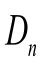  - кривая бескупонной доходности с соответствующими сроками выплат . Для российских контрагентов используется значение ставки КБД Московской биржи на дату расчета справедливой стоимости с учетом срока до погашения соответствующего платежа  .PD (ProbabilityofDefault, вероятность дефолта) – вероятность, с которой контрагент в течение некоторого срока может оказаться в состоянии дефолта. Показатель PD управляющая компания определяет самостоятельно на основании доступной информации о наблюдаемом уровне дефолтов в прошлых периодах, в том числе и на основании внутренних статистических данных, по категориям групп контрагентов, представленных в таблице 3. LGD (LossGivenDefault, потери при банкротстве) – доля от суммы, подверженной кредитному риску, которая может быть потеряна в случае дефолта контрагента. Правила определения LGD описаны в пункте 2 настоящего Приложения № 5.Метод 2.Справедливая стоимость актива при фактической просрочке обязательств контрагентом определяется с применением ожидаемых кредитных убытков (ECL).Справедливая стоимость актива определяется по формуле:где– стоимость актива без учета кредитного риска.Оценка кредитного риска определяется с применением модели ожидаемых кредитных убытков (ECL): ECL = EAD * PD * LGDгде:ECL (expectedcreditlosses) – величина кредитных убытков, корректирующая денежные потоки.EAD (ExposureatDefault; сумма, подверженная кредитному риску) — общий объём обязательств контрагента на момент оценки перед компанией (например, сумма вложений в банковские вклады (депозиты) и неснижаемые остатки на расчетных счетах, сумма выданного займа).PD (ProbabilityofDefault, вероятность дефолта) – вероятность, с которой контрагент в течение некоторого срока может оказаться в состоянии дефолта. В рамках только данного метода величина PD при фактической просрочке обязательства контрагентом принимается равной 1.  LGD (LossGivenDefault, потери при банкротстве) – доля от суммы, подверженной кредитному риску, которая может быть потеряна в случае дефолта контрагента. Правила определения LGD описаны в пункте 2 настоящего Приложения № 5.Значения PD и LGD определяются Управляющей компанией не реже, чем на каждую отчетную дату; а также на дату возникновения обстоятельств, ведущих к обесценению по активам, значения коэффициентов по которым не определено ранее.2. Порядок определения PD и LGDВероятность дефолта (PD) контрагента на горизонте 1 год могут определяться одним из следующих методов:В случае наличия у контрагента рейтинга одного из международный рейтинговых агентств  - на основании публичных доступных данных по вероятностям дефолта (PD) одного из международный рейтинговых агентств – Moody's, S&P, а в случае отсутствия на Moody's, S&P, -  Fitch, публикуемых на сайте соответствующего агентства в составе ежегодного отчета с применением соответствия уровней рейтингов (в случае наличия у контрагента рейтинга иного рейтингового агентства, входящих либо в реестр кредитных рейтинговых агентств, либо реестр филиалов и представительств иностранных рейтинговых агентств, публикуемых на сайте Банка России) по таблице 1. Выбирается максимальная величина PD из найденных.В целях применения настоящей методики используются рейтинги следующих рейтинговых агентств:Moody'sInvestorsServiceStandard&Poor'sFitchRatingsАналитическое Кредитное Рейтинговое Агентство (АКРА)Рейтинговое агентство RAEX («Эксперт РА»).       Таблица 1. Соответствие шкал рейтинговв случае отсутствия у контрагента рейтинга и наличия выпусков облигаций -   по оценке соответствия уровню рейтинга через кредитный спрэд облигаций данного контрагента, описанный в настоящем подпункте. Для определения вероятности дефолта используется максимальный рейтинг в каждой группе.Определение соответствия уровню рейтинга через кредитный спред облигаций Порядок определения соответствия уровню рейтинга на дату оценки:Определяется доходность к погашению по облигациям данной организации сроком более 1 года и менее 3 лет. При отсутствии облигаций со сроком менее 3 лет можно использовать спрэд с индексами соответствующей срочности. При наличии облигаций со сроком погашения только менее 1 года для расчета кредитного спрэда могут использоваться облигации других эмитентов (как минимум 3-х), имеющих как близкие по сроку и доходности облигации, так и облигации со сроком 1-3 года.Определяется, доходности какого из индексов полученная доходность по облигации наиболее соответствует, в качестве меры близости используется средний кредитный спрэд облигаций (среднее арифметическое значение) с G-curve в сравнении с кредитным спрэдом указанных ниже индексов. Кредитный спрэд рассчитывается как разница между доходностью к погашению облигации на срок ее модифицированной дюрации и G-curve на этот срок. В указанных целях используются следующие индексы:Индекс корпоративных облигаций (1-3 года, рейтинг ≥ BBB-)Тикер – RUCBITRBBB3YОписание индекса - http://moex.com/a2197.Архив значений - http://moex.com/ru/index/RUCBITRBBB3Y/archiveИндекс корпоративных облигаций (1-3 года, BB- ≤ рейтинг < BBB-)Тикер -  RUCBITRBB3YОписание индекса -  http://moex.com/a2196Архив значений - http://moex.com/ru/index/RUCBITRBB3Y/archiveИндекс корпоративных облигаций (1-3 года, B- ≤ рейтинг < BB-) Тикер - RUCBITRB3YОписание индекса - http://moex.com/a2195Архив значений - http://moex.com/ru/index/RUCBITRB3Y/archive/По следующей таблице определяется, какой уровень рейтинга использовать при определении вероятности дефолта (максимальный уровень в каждой группе):Таблица 2в случае отсутствия рейтинга у контрагента вероятность  возврата (RR) определяется, используя матричный метод по срокам задолженности, основанный на статистике УК. Статистика УК формируется по следующей выборке контрагентов в зависимости от срока просроченной задолженности и предоставляется в Специализированный депозитарий не позднее даты начала применения Правил СЧА, а также  не реже, чем на каждую отчетную дату.Таблица 3*Условия для физических лиц и индивидуальных предпринимателей:Отсутствие решений суда о банкротстве;Отсутствие судебных претензий, исполнительных листов или иной информации об уклонении физического лица от оплаты задолженностей или несвоевременной уплате задолженностей ( в том числе по налогам);Наличие российского гражданства;Возраст от 20 до 60/65 лет.Если срок погашения обязательства (задолженности) больше года, применяется вероятность дефолта на горизонте 1 год.Вероятность дефолта (PD) на сроки, отличные от 1 года, оценивается пропорционально сроку от вероятности дефолта на горизонте 1 год.В случае, если срок погашения депозита/задолженности/ценной бумаги менее года от даты оценки, используется вероятность дефолта контрагента на срок, оставшийся до погашения. Для расчета вероятности дефолта на срок менее года используется следующий подход:где,  – вероятность дефолта эмитента/дебитора на горизонте 1 год; – количество календарных дней до погашения/оферты; – количество календарных дней в году, в котором осуществляется расчет .Потери при банкротстве (LGD) определяются следующим образом:LGD=1-RR,где: RR(recovery rate) – ожидаемый процент возврата по просроченным выплатам.Управляющая компания обязана предоставлять специализированному депозитарию информацию о величине LGD (или RR) не позднее даты начала применения Правил СЧА, а также  не реже, чем на каждую отчетную дату.Приложение 6КРЕДИТОРСКАЯ ЗАДОЛЖЕННОСТЬПриложение 7ДЕНЕЖНЫЕ СРЕДСТВА НА СЧЕТАХ, В ТОМ ЧИСЛЕНА ТРАНЗИТНЫХ, ВАЛЮТНЫХ СЧЕТАХ,ОТКРЫТЫХ НА УПРАВЛЯЮЩУЮ КОМПАНИЮ Д.У. ПИФПриложение 8ДЕНЕЖНЫЕ СРЕДСТВА ВО ВКЛАДАХПриложение 9ЦЕННЫЕ БУМАГИПриложение 10ДЕБИТОРСКАЯ ЗАДОЛЖЕННОСТЬ ПО ПРОЦЕНТНОМУ (КУПОННОМУ) ДОХОДУ, ЧАСТИЧНОМУ/ПОЛНОМУ ПОГАШЕНИЮ ЭМИТЕНТОМ ОСНОВНОГО ДОЛГА ПО ДОЛГОВЫМ ЦЕННЫМ БУМАГАМПриложение 11ДЕБИТОРСКАЯ ЗАДОЛЖЕННОСТЬ ПО ПРОЦЕНТНОМУ ДОХОДУ ПО ДЕНЕЖНЫМ СРЕДСТВАМ НА СЧЕТАХПриложение 12ДЕБИТОРСКАЯ ЗАДОЛЖЕННОСТЬ ПО ВЫПЛАТЕ ДИВИДЕНДОВ ПО АКЦИЯМ, ДОХОДА ПО ДЕПОЗИТАРНЫМ РАСПИСКАМПриложение 13ДЕБИТОРСКАЯ ЗАДОЛЖЕННОСТЬ ПО ДОХОДАМ ИНВЕСТИЦИОННЫХ ПАЕВ ПИФ И ПАЕВ (АКЦИЙ) ИНОСТРАННЫХ ИНВЕСТИЦИОННЫХ ФОНДОВ, ПАИ КОТОРЫХ ВХОДЯТ В СОСТАВ ИМУЩЕСТВА ПИФ, ПО ДОХОДАМ ОТ ДОЛЕВОГО УЧАСТИЯ В УСТАВНОМ КАПИТАЛЕПриложение 14ДЕНЕЖНЫЕ СРЕДСТВА, НАХОДЯЩИЕСЯ У ПРОФЕССИОНАЛЬНЫХ УЧАСТНИКОВ РЫНКА ЦЕННЫХ БУМАГПриложение 15ЗАДОЛЖЕННОСТЬ ПО СДЕЛКАМ С ЦЕННЫМИ БУМАГАМИ, ЗАКЛЮЧЕННЫМ НА УСЛОВИЯХ Т+ (ПРИ НЕСОВПАДЕНИИ ДАТЫ ПОСТАВКИ ЦЕННЫХ БУМАГ, ОПРЕДЕЛЕННОЙ УСЛОВИЯМИ ДОГОВОРА С ДАТОЙ ЗАКЛЮЧЕНИЯ ДОГОВОРА ПО ПОКУПКЕ/ПРОДАЖЕ ЦЕННЫХ БУМАГ)Приложение 16ЗАДОЛЖЕННОСТЬ ПО СДЕЛКАМ С ВАЛЮТОЙ, ЗАКЛЮЧЕННЫМ НА УСЛОВИЯХ Т+ (ПРИ НЕСОВПАДЕНИИ ДАТЫ ПОСТАВКИ ВАЛЮТЫ, ОПРЕДЕЛЕННОЙ УСЛОВИЯМИ ДОГОВОРА С ДАТОЙ ЗАКЛЮЧЕНИЯ ДОГОВОРА ПО ПОКУПКЕ/ПРОДАЖЕ ВАЛЮТЫ)Приложение 17ПРОЧАЯ ДЕБИТОРСКАЯ ЗАДОЛЖЕННОСТЬПриложение 18НЕДВИЖИМОЕ ИМУЩЕСТВОПриложение 19ПРАВА АРЕНДЫ НА НЕДВИЖИМОЕ ИМУЩЕСТВО (по договору операционной аренды, арендатором по которому является ПИФ)Приложение 20ДОГОВОР УЧАСТИЯ В ДОЛЕВОМ СТРОИТЕЛЬСТВЕ ОБЪЕКТОВ НЕДВИЖИМОГО ИМУЩЕСТВАПриложение 21ДОГОВОР НА СТРОИТЕЛЬСТВО (СОЗДАНИЕ) ОБЪЕКТА НЕДВИЖИМОСТИ Приложение 22ДЕНЕЖНЫЕ ТРЕБОВАНИЯ ПО КРЕДИТНЫМ ДОГОВОРАМ (В Т.Ч. УДОСТОВЕРЕННЫЕ ЗАКЛАДНЫМИ) И ДОГОВОРАМ ЗАЙМА (ЗАЙМЫ ВЫДАННЫЕ)Приложение 23Производные финансовые инструменты (далее – ПФИ) Приложение 24МОДЕЛЬ ОПРЕДЕЛЕНИЯ РАСЧЕТНОЙ ЦЕНЫ ДЛЯ РОССИЙСКИХ ДОЛГОВЫХ ЦЕННЫХ БУМАГ, НОМИНИРОВАННЫХ В РУБЛЯХ И ЕВРООБЛИГАЦИЙРублевые облигации российских эмитентовУровень 2. Если для одного из 30 торговых дней, предшествующих дате расчета справедливой стоимости, имеется возможность определить справедливую стоимость с использованием котировок, применяемых для оценки по Уровню 1 (определяется LEGAL_CLOSE_PRICE при условии VOLUME >0 при наличии активного рынка), применяется метод корректировки последней исторической цены по соответствующим ценовым облигационным индексам, ежедневно публикуемым Московской биржей (описание: www.moex.com/ru/index/RUABITR/about/): индекс государственных облигаций RGBI, индекс корпоративных облигаций MICEXCBICP, индекс муниципальных облигаций MICEXMBICP (кроме случаев, когда основным рынком для облигации является внебиржевой рынок).Формула расчета ожидаемой доходности модели CAPM:Параметры формул расчета справедливой стоимости, модели CAPM: – справедливая стоимость одной ценной бумаги на дату определения справедливой стоимости; – последняя определенная справедливая стоимость ценной бумаги; – значение рыночного индикатора на дату определения справедливой стоимости; – значение рыночного индикатора на предыдущую дату определения справедливой стоимости. – ожидаемая доходность ценной бумаги; – Бета коэффициент, рассчитанный по изменениям цен (значений) рыночного индикатора и изменениям цены ценной бумаги. Для расчета коэффициента  используются значения, определенные за последние 45 торговых дней, предшествующих дате определения справедливой стоимости; - доходность рыночного индикатора; – Risk-free Rate – безрисковая ставка доходности;Безрисковая ставка доходности определяется на дату определенная справедливой стоимости.  Безрисковая ставка доходности приводится к количеству календарных дней между датами её расчёта по формуле:где:
где  - количество календарных дней между указанными датами. –дата определения справедливой стоимости; – предыдущая дата определения справедливой стоимости.Для облигаций российских эмитентов, торгуемых на Московской Бирже, безрисковая ставка доходности – ставка, определенная в соответствии со значением кривой бескупонной доходности (ставка КБД) государственных ценных бумаг на интервале в один год. В расчете используются:методика расчёта кривой бескупонной доходности государственных облигаций, определенная Московской биржей;динамические параметры G-кривой по состоянию на каждый торговый день, публикуемые на официальном сайте Московской биржи.Ставка КБД рассчитывается без промежуточных округлений с точностью до 2 знаков после запятой (в процентном выражении).
Бета коэффициент - β - доходность актива; – цена закрытия актива на дату ; – предыдущая цена закрытия актива; - доходность рыночного индикатора; – значение рыночного индикатора на дату ; – предыдущее значение рыночного индикатора;, торговые дни, предшествующие дате определения справедливой стоимости. Для расчета доходности актива и рыночного индикатора (бенчмарка), используются значения цены закрытия и рыночного индикатора за последние 45 торговых дней, предшествующие дате определения справедливой стоимости.Бета коэффициент рассчитывается на дату, предшествующую дате определения справедливой стоимости. При этом дата расчета Бета коэффициента должна являться торговым днем.Полученное значение Бета коэффициента округляется по правилам математического округления до пяти десятичных знаков.Показатели ,  рассчитываются без промежуточных округлений.Прочие условия:Цена закрытия актива на дату определения справедливой стоимости в модели не учитывается.При отсутствии цены закрытия в какой-либо торговый день в периоде 45 торговых дней, на дату расчета коэффициента Бета, информация о значении рыночного индикатора (бенчмарка) и безрисковой ставки за этот торговый день в модели не учитывается.При наличии цены закрытия и отсутствии значения рыночного индикатора (бенчмарка) в какой-либо торговый день в периоде 45 торговых дней, на дату расчета коэффициента Бета, значение рыночного индикатора (бенчмарка) за этот торговый день принимается равным последнему известному.При отсутствии значения безрисковой ставки на дату расчета, значение безрисковой ставки за этот день принимается равным последнему известному.С даты возникновения оснований для применения модели CAPM до даты прекращения оснований для применения модели CAPM используется информация только той биржи, которая определена на дату возникновения оснований для применения модели CAPM. К такой информации относится следующие значения:цена закрытия; значение рыночного индикатора.Уровень 3. Если ни в один из 30 торговых дней, предшествующих дате оценки, не были доступны данные Уровня 2, то справедливая стоимость облигации определяется путем дисконтирования стоимости будущих купонных платежей, а также номинала по ставкам кривой безрисковых доходностей, скорректированных на кредитный спред: Pt0	 – справедливая стоимость облигации;i – порядковый номер денежного потока;CFi	 – i-ый денежный поток по облигации – будущие денежные потоки по облигации (включая купонные выплаты, амортизационные платежи,  и погашение остаточной номинальной стоимости) с даты определения справедливой стоимости (не включая) до даты оферты (если оферта предусмотрена условиями выпуска облигации), либо даты полного погашения, предусмотренного условиями выпуска (если оферта не предусмотрена). При этом если до даты оферты/погашения существуют купонные периоды, для которых ставка купона не определена, расчет денежного потока за указанный период производится исходя из последнего известного значения ставки купона;ri	 – ставка кривой бескупонной доходности рынка ОФЗ (G-кривая), соответствующая дате выплаты i-го денежного потока, публикуемая Банком России и Московской Биржей;CrSpread – кредитный спред облигационного индекса (расчет приведен ниже);ti- – срок до выплаты i-го денежного потока в годах (в качестве базы расчета используется 365 дней)В случае если какой-либо выпуск облигаций был реструктуризирован, то полученное значение до даты выплаты первого купона с момента реорганизации корректируется на коэффициент, равный максимальной вероятности дефолта на горизонте 1 год по статистике международного рейтингового агентства «S&P» по компаниям с преддефолтным рейтингом в составе отчета (Источник: https://www.spratings.com/documents/20184/774196/2016+Annual+Global+Corporate+Default+Study+And+Rating+Transitions.pdf/2ddcf9dd-3b82-4151-9dab-8e3fc70a7035, таблица 9).В случае, если выпуск является субординированным, то в расчете ставки дисконтирования необходимо учитывать премию за субординированность. Порядок расчета премии должен быть описан в Правилах определения СЧА.Справедливая стоимость облигаций, полученная в результате данного метода расчета, округляется до двух знаков после запятой, с применением правил математического округления.Для целей расчета медианного кредитного спреда () в зависимости от кредитного рейтинга у выпуска долговой ценной бумаги (кредитный рейтинг в валюте номинала), а в случае его отсутствия - рейтинга эмитента или поручителя (гаранта) долговой ценной бумаги, долговая ценная бумага может быть отнесена к одной из четырех рейтинговых групп. При наличии нескольких рейтингов, выбирается наибольший из имеющихся актуальных кредитных рейтингов. Если поручительство по выпуску долговой ценной бумаги обеспечивает исполнение обязательств в полном объёме и (или) гарантия выдана на сумму номинальной стоимости и процентов по таким долговым ценным бумагам, то выбирается наибольший из имеющихся актуальных кредитных рейтингов выпуска долговой ценной бумаги и поручителя (гаранта).Кредитный спред для рейтинговых групп рассчитывается на дату определения справедливой стоимости, на основании данных облигационных индексов, раскрываемых ПАО «Московская биржа» по итогам каждого торгового дня. При вычислении кредитного спреда на дату определения справедливой стоимости используется медианное значение кредитного спреда за последние 20 торговых дней включая дату определения справедливой стоимости.Для расчета значения кредитного спреда соответствующей рейтинговой группы используются значения доходности следующих индексов ПАО «Московская биржа», раскрываемых по итогам каждого торгового дня:Индекс государственных облигаций (1-3 года), Тикер - RUGBICP3Y;Рейтинговая группа I - Индекс корпоративных облигаций (1-3 года, рейтинг ≥ BBB-), Тикер - RUCBICPBBB3Y;Рейтинговая группа II - Индекс корпоративных облигаций (1-3 года, BB- ≤ рейтинг < BBB-), Тикер - RUCBICPBB3Y;Рейтинговая группа III - Индекс корпоративных облигаций (1-3 года, B- ≤ рейтинг < BB-), Тикер - RUCBICPB3Y;Рейтинговая группа IV - выбирается Индекс в зависимости от котировального уровня, в который входит долговая ценная бумага: Индекс котировальных листов (котировальный уровень 2) или Индекс котировальных листов (котировальный уровень 3), Тикер - RUCBICPL2 Тикер -RUCBICPL3.Расчет кредитного спреда для рейтинговых групп осуществляется по следующим формулам:Рейтинговая группа I:Рассчитывается кредитный спред  за каждый из 20 последних торговых дней, предшествующих дате определения справедливой стоимости: где: – значение доходности соответствующего индекса, раскрытого ПАО «Московская биржа».Рассчитывается медианное значение кредитного спреда  за последние 20 торговых дней (медиана из полученного ряда ). При расчете значения медианного кредитного спреда промежуточные округления значений  не производятся, результат расчета округляется по правилам математического округления с точностью до 2 знаков после запятой. Рейтинговая группа IIРассчитывается кредитный спред  за каждый из 20 последних торговых дней, предшествующих дате определения справедливой стоимости:  – значение доходности соответствующего индекса, раскрытого ПАО «Московская биржа».Рассчитывается медианное значение кредитного спреда   за последние 20 торговых дней (медиана из полученного ряда ). При расчете значения медианного кредитного спреда промежуточные округления значений  не производятся, результат расчета округляется по правилам математического округления с точностью до 2 знаков после запятой.Рейтинговая группа IIIРассчитывается кредитный спред  за каждый из 20 последних торговых дней, предшествующих дате определения справедливой стоимости:  – значение доходности соответствующего индекса, раскрытого ПАО «Московская биржа».Рассчитывается медианное значение кредитного спреда   за последние 20 торговых дней (медиана из полученного ряда ). При расчете значения медианного кредитного спреда промежуточные округления значений  не производятся, результат расчета округляется по правилам математического округления с точностью до 2 знаков после запятой.Рейтинговая группа IVРассчитывается кредитный спред  за каждый из 20 последних торговых дней, предшествующих дате определения справедливой стоимости:, (Формула 1), (Формула 2) – значение доходности соответствующего индекса, раскрытого ПАО «Московская биржа».Формула 1 используется для долговых ценных бумаг входящих в котировальный уровень 3 ПАО «Московская биржа». Формула 2 используется для долговых ценных бумаг входящих в котировальный уровень 2 ПАО «Московская биржа».Рассчитывается медианное значение кредитного спреда  за последние 20 торговых дней (медиана из полученного ряда ). При расчете значения медианного кредитного спреда промежуточные округления значений  не производятся, результат расчета округляется по правилам математического округления с точностью до 2 знаков после запятой.ЕврооблигацииУровень 3. Для еврооблигаций, номинированных в долларах США, и в отношении которых известен конечный заемщик (по данным системы cbonds.ru), при этом «страной риска» заемщика является Россия, справедливая стоимость определяется согласно модели оценки справедливой стоимости рублевых облигаций на уровне 3 со следующими изменениями при расчете медианного кредитного спреда:Так как для оцениваемой долговой ценной бумаги основным рынком является внебиржевой рынок, то медианный кредитный спред () рассчитывается на основании выбранных управляющей компанией ДУ ПИФ  аналогичных долговых ценных бумаг, для которых на дату расчета СЧА (или в предыдущий торговый день, если дата определения СЧА является не торговым днем) есть цены BGN или BVAL (Score равен или выше 6). Долговая ценная бумага признается аналогом для целей оценки в случае, если одновременно соблюдаются следующие условия:валюта обращения аналога совпадает с валютой обращения оцениваемой долговой ценной бумаги;дюрация аналога отклоняется от значения дюрации оцениваемой долговой ценной бумаги на +/- 90 дней (В случае если невозможно выбрать ни одного аналога, по которому дюрация удовлетворяет обозначенному условию, допускается выбор аналогов с произвольной дюрацией, при условии, что средневзвешенная дюрация множества долговых ценных бумаг, выбранных в качестве аналогов, удовлетворяет обозначенному условию)аналог относится к той же рейтинговой группе что и оцениваемая долговая ценная бумага;аналог является другим выпуском того же эмитента, что и оцениваемая долговая ценная бумага, а в случае отсутствия - эмитент аналога относится к тому же агрегированному сектору экономики и страной риска эмитента/конечного заемщика (по данным системы cbonds.ru) является Россия.Долговая ценная бумага может быть отнесена к одной из четырех рейтинговых групп в зависимости от кредитного рейтинга у выпуска долговой ценной бумаги (кредитный рейтинг в валюте номинала), а случае его отсутствия - рейтинга эмитента или поручителя (гаранта) долговой ценной бумаги. При наличии нескольких рейтингов, выбирается наибольший из имеющихся актуальных кредитных рейтингов. Если поручительство по выпуску долговой ценной бумаги обеспечивает исполнение обязательств в полном объёме и (или) гарантия выдана на сумму номинальной стоимости и процентов по таким долговым ценным бумагам, то выбирается наибольший из имеющихся актуальных кредитных рейтингов выпуска долговой ценной бумаги и поручителя (гаранта).Для целей настоящей методики выделяются следующие агрегированные секторы экономики: финансовый сектор, сектор региональных и муниципальных выпусков; корпоративный сектор; сектор государственных ценных бумаг.Кредитный спред по каждому аналогу рассчитывается в следующем порядке:где, – доходность к погашению/оферте i-ого аналога по цене закрытия; – ставка кривой бескупонной доходности казначейских облигаций США, соответствующая дате погашения/оферты i-ого аналога. Ставка кривой бескупонной доходности казначейских облигаций США определяется с помощью функции «GC I25» информационно- аналитического агентства Bloomberg;Медианный кредитный спред рассчитывается за последние 20 торговых дней на основании полученных кредитных спредов аналогов. При расчете значения медианного кредитного спреда промежуточные округления значений  не производятся, результат расчета округляется по правилам математического округления с точностью до 2 знаков после запятой.Для еврооблигаций, номинированных в рублях, используется без изменений модель для оценки стоимости российских облигаций на 3 уровне. «УТВЕРЖДЕНЫ»Генеральный директор                                        Приказом № 25-04/2019-ОДот 25.04.2019_______________/Гаврилов А.Л./«29» апреля 2019 г.«СОГЛАСОВАНО»Генеральный директорЗакрытого акционерного общества«Первый специализированный депозитарий»___________________/Г. Н.Панкратова/«29» апреля 2019 г.ОписаниеЦенные бумаги и финансовые инструменты, по которым невозможны иные способы оценкиНедвижимое имуществоИмущественные права из договоров участия в долевом строительствеПрава аренды недвижимого имущества (операционная аренда)Ценные бумаги Основной рынокРоссийские ценные бумагиМосковская биржа если она является активным рынком. В случае если Московская биржа не является активным рынком – российская биржа из числа активных рынков, по которой определен наибольший общий объем сделок по количеству ценных бумаг за предыдущие 10 (десять) торговых дней.При отсутствии информации об объеме сделок по количеству ценных бумаг используется информация об объеме сделок в денежном выражении. При равенстве объема сделок на различных российских биржах основным рынком считается российская биржа с наибольшим количеством сделок за данный период. Иностранные ценные бумагиИностранная или российская биржа из числа активных рынков, по которой определен наибольший общий объем сделок в денежном выражении за предыдущие 10 (десять) торговых дней. При этом величины объема сделок в валюте котировки переводятся в рубли по курсу Банка России на дату определения СЧА.При равенстве объема сделок в денежном выражении на различных биржах основным рынком считается биржа с наибольшим объемом сделок по количеству ценных бумаг за данный период.Облигации внешних облигационных займов Российской Федерации, долговые ценные бумаги иностранных государств, еврооблигации иностранных эмитентов,долговые ценные бумаги иностранных государств, ценные бумаги международных финансовых организацийВнебиржевой рынок.Методы оценки стоимости ценных бумаг, для которых определяется активный биржевой рынок (1-й уровень)Методы оценки стоимости ценных бумаг, для которых определяется активный биржевой рынок (1-й уровень)Ценные бумагиПорядок определения справедливой стоимостиЦенная бумага российского эмитента (в том числе инвестиционные паи российских паевых инвестиционных фондов, ипотечные сертификаты участия, депозитарная расписка) Для определения справедливой стоимости используются цены основного рынка на дату определения СЧА, выбранные в порядке убывания приоритета:цена спроса (BID) на момент окончания торговой сессии при условии что она находится в интервале между минимальной (LOW) и максимальной (HIGH) ценами сделок на указанную дату;                                                                                                                                                                      средневзвешенная цена (WAPRICE) на момент окончания торговой сессии при условии что она находится в пределах спреда по спросу (BID) и предложению (OFFER) на указанную дату;цена закрытия (LEGALCLOSEPRICE) на момент окончания торговой сессии при условии что раскрыты данные об объеме торгов за день (VALUE) и он не равен нулю.Ценная бумага иностранного эмитента (в том числе депозитарная расписка)Для определения справедливой стоимости используются цены основного рынка на дату определения СЧА, выбранные в порядке убывания приоритета:1. Основным рынком является российская биржа:Порядок выбора цены аналогичен порядку, установленному для ценных бумаг российских эмитентов (предыдущая графа данной таблицы) 
2. Основным рынком является иностранная биржа:цена спроса (BID LAST) на момент окончания торговой сессии при условии что она находится в интервале между минимальной и максимальной ценами сделок на указанную  дату;    цена закрытия (PX_LAST) при условии что раскрыты данные об объеме торгов за день и объем торгов не равен нулю.                                                                                                                                       Модели оценки стоимости ценных бумаг, для которых определяется активный внебиржевой рынокили для которых имеются наблюдаемые данные в отсутствии цен 1-го уровня (2-й уровень)Модели оценки стоимости ценных бумаг, для которых определяется активный внебиржевой рынокили для которых имеются наблюдаемые данные в отсутствии цен 1-го уровня (2-й уровень)Ценные бумагиПорядок определения справедливой стоимостиЦенная бумага российского эмитентаСправедливая стоимость акций российских эмитентов, обращающихся на Московской бирже, определяется в соответствии с моделью оценки, основанной на корректировке исторической цены (далее – модель CAPM).
Данная корректировка применяется в случае отсутствия наблюдаемой цены в течение не более десяти рабочих дней. Для целей оценки справедливой стоимости используется сравнение динамики (доходности за определенный промежуток времени) анализируемого финансового инструмента с динамикой рыночных индикаторов. В качестве рыночного индикатора (бенчмарка) используется индекс Московской Биржи (IMOEX);Формула расчета справедливой стоимости:
 – справедливая стоимость одной ценной бумаги на дату определения справедливой стоимости; – последняя определенная справедливая стоимость ценной бумаги; – значение рыночного индикатора на дату определения справедливой стоимости;  – значение рыночного индикатора на предыдущую дату определения справедливой стоимости. – ожидаемая доходность ценной бумаги; – бета коэффициент, рассчитанный по изменениям цен (значений) рыночного индикатора и изменениям цены ценной бумаги. Для расчета коэффициента  используются значения, определенные за последние 45 торговых дней, предшествующих дате определения справедливой стоимости; - доходность рыночного индикатора; – Risk-free Rate – безрисковая ставка доходности;Безрисковая ставка доходности определяется на дату определения справедливой стоимости. Безрисковая ставка доходности приводится к количеству календарных дней между датами её расчёта по формуле:где:
 –дата определения справедливой стоимости; – предыдущая дата определения справедливой стоимости.Безрисковая ставка доходности – ставка, определенная в соответствии со значением кривой бескупонной доходности (ставка КБД) государственных ценных бумаг на интервале в один год. В расчете используются:методика расчёта кривой бескупонной доходности государственных облигаций, определенная Московской биржей;динамические параметры G-кривой по состоянию на каждый торговый день, публикуемые на официальном сайте Московской биржи.Ставка КБД рассчитывается без промежуточных округлений с точностью до 2 знаков после запятой (в процентном выражении). - доходность актива; – цена закрытия актива на дату ; – предыдущая цена закрытия актива; - доходность рыночного индикатора; – значение рыночного индикатора на дату ; – предыдущее значение рыночного индикатора;, торговые дни, предшествующие дате определения справедливой стоимости. Для расчета доходности актива и рыночного индикатора (бенчмарка), используются значения цены закрытия и рыночного индикатора за последние 45 торговых дней, предшествующие дате определения справедливой стоимости.Бета коэффициент рассчитывается на дату, предшествующую дате определения справедливой стоимости. При этом дата расчета Бета коэффициента должна являться торговым днем.При использовании модели CAPM в целях расчета бета коэффициента применяются значения цен закрытия на Московской Бирже.Полученное значение бета коэффициента округляется по правилам математического округления до пяти десятичных знаков.Показатели ,  рассчитываются без промежуточных округлений.Прочие условия:При отсутствии цены закрытия в какой-либо торговый день в периоде 45 торговых дней на дату расчета бета коэффициента,  информация о значении рыночного индикатора (бенчмарка) и безрисковой ставки за этот торговый день в модели не учитывается.При наличии цены закрытия и отсутствии значения рыночного индикатора (бенчмарка) в какой-либо торговый день в периоде 45 торговых дней на дату расчета бета коэффициента, значение рыночного индикатора (бенчмарка) за этот торговый день принимается равным последнему известному.При отсутствии значения безрисковой ставки на дату расчета бета коэффициента,  её значение за этот день принимается равным последнему известному.С даты возникновения оснований для применения модели CAPM до даты прекращения оснований для применения модели CAPM используется информация о ценах закрытия и значениях рыночного индикатора  только той биржи, которая определена на дату возникновения оснований для применения модели CAPM.Для облигаций российских эмитентов в порядке убывания приоритета: 
 1.  Цена, рассчитанная Ценовым центром НРД по Методике определения справедливых цен НРД.Для документарных ценных бумаг (векселей)       Справедливая стоимость определяется в соответствии с Приложением 4Ценные бумаги иностранных эмитентов  (в том числе паи иностранных инвестиционных фондов)Справедливая стоимость акций иностранных эмитентов, обращающихся на иностранных фондовых биржах, определяется в соответствии с моделью CAPM с учётом следующих требований:1. в качестве рыночного индикатора (бенчмарка) используется индекс биржи, на которой определена справедливая цена уровня 1 иерархии справедливой стоимости на дату, предшествующей дате возникновения оснований для применения модели CAPМ;2. индекс должен учитывать страновой риск инструмента;
3. в случае, если валюта индекса отличается от валюты оцениваемой акции, расчет производится с учетом курсовой разницы по курсу, определяемому в соответствии с данными Правилами определения стоимости чистых активов; 4.В качестве безрисковой ставки доходности применяется ставка Libor1Y;5. для расчета бета коэффициента применяются значения цен закрытия биржи, на которой определена надлежащая котировка уровня 1 иерархии справедливой стоимости на дату, предшествующей дате возникновения оснований для применения модели CAPМ.Облигация внешних облигационных займов Российской Федерации; 
• Долговая ценная бумага иностранных государств; 
• Еврооблигация иностранного эмитента, долговая ценная бумага иностранного государства; 
• Ценная бумага международной финансовой организации.В порядке убывания приоритета:
1) Цена BGN (Last Price), раскрываемая информационной системой "Блумберг" (Bloomberg) на дату определения СЧА; 
2) Цена BVAL (Mid BVAL), раскрываемая информационной системой "Блумберг" (Bloomberg) на дату определения СЧА при условии что  Score равен 6 и выше;3) Индикативная цена Cbonds Estimation, раскрываемая информационным агенством «Группа компаний Cbonds» на дату определения СЧА;4) Индикативная цена Cbonds Valuation, раскрываемая информационным агенством «Группа компаний Cbonds» на дату определения СЧА. Инвестиционные паи российских паевых инвестиционных фондов, ипотечные сертификаты участиярасчетная стоимость, раскрытая / предоставленная управляющей компанией ПИФ/ ипотечного покрытия в сроки, предусмотренные нормативными актами Банка России. Депозитарная распискаСправедливая стоимость депозитарной расписки может быть определена как справедливая стоимость представляемых ценных бумаг, право собственности на которые она удостоверяет. При этом справедливая стоимость одной представляемой ценной бумаги определяется в соответствии с вышеприведённым порядком определения справедливой стоимости 1-го уровня в зависимости от вида представляемой ценной бумаги (акция, облигация). Модели оценки стоимости ценных бумаг, для которых не определяется активный рынок и отсутствуют наблюдаемые данные (3-й уровень)Модели оценки стоимости ценных бумаг, для которых не определяется активный рынок и отсутствуют наблюдаемые данные (3-й уровень)Ценные бумагиПорядок определения справедливой стоимостиДепозитарная расписка  1.Справедливая стоимость депозитарной расписки может быть определена как справедливая стоимость представляемых ценных бумаг, право собственности на которые она удостоверяет. При этом справедливая стоимость одной представляемой ценной бумаги определяется в соответствии с вышеприведённым порядком определения справедливой стоимости 2-го уровня в зависимости от вида представляемой ценной бумаги (акция, облигация).2. Цена, на основании отчета оценщика, составленного не ранее 6 месяцев до даты определения справедливой стоимости.Ценная бумага российских эмитентов и ценная бумага иностранных эмитентовЦена, на основании отчета оценщика, составленного не ранее 6 месяцев до даты определения справедливой стоимости.                                                                                                                                                                                                                                                                                                                        Инвестиционные паи российских паевых инвестиционных фондов, ипотечные сертификаты участияЦена на основании отчета оценщика, составленного не ранее 6 месяцев до даты определения справедливой стоимости.Модели оценки стоимости ценных бумаг, по которым определен аналогичный активМодели оценки стоимости ценных бумаг, по которым определен аналогичный активЦенные бумагиПорядок определения справедливой стоимостиЦенная бумага является дополнительным выпускомВ случае невозможности определить в общем порядке справедливую стоимость ценных бумаг дополнительного выпуска, она признаётся равной:Справедливая стоимость акций дополнительного выпуска, включенных в состав активов Фонда в результате размещения этих ценных бумаг путем распределения среди акционеров или путем конвертации в них конвертируемых ценных бумаг, признается равной справедливой стоимости долевых ценных бумаг выпуска, по отношению к которому такой выпуск является дополнительным. Справедливая стоимость акций дополнительного выпуска, включенных в состав активов Фонда в результате конвертации в эти ценные бумаги акций, принадлежащих Фонду, при реорганизации в форме присоединения, признается равной справедливой стоимости акций выпуска, по отношению к которому такой выпуск является дополнительным.Справедливая стоимость облигаций дополнительного выпуска, включенных в состав активов Фонда в результате размещения путем конвертации в них конвертируемых облигаций, принадлежащих Фонду, признается равной справедливой стоимости облигаций выпуска, по отношению к которому такой выпуск является дополнительным. Для определения справедливой стоимости может также использоваться отчет оценщика.Ценная бумага, приобретенная при  размещенииВ случае невозможности определить в общем порядке справедливую стоимость ценных бумаг, приобретённых при их размещении, в течение 10 рабочих дней она признаётся равной цене размещения. Если в этот период изменилась ключевая ставка Банка России, то цена размещения корректируется пропорционально изменению ключевой ставки. 
Для определения справедливой стоимости может также использоваться отчет оценщика.Ценная бумага, полученная при  распределенииВ случае невозможности определить в общем порядке справедливую стоимость акций вновь созданного в результате реорганизации в форме выделения акционерного общества, включённых в состав Фонда в результате их распределения среди акционеров реорганизованного акционерного общества, она признаётся равной нулю. Для определения справедливой стоимости может также использоваться отчет оценщика.Ценная бумага, полученная в результате конвертации в нее другой ценной бумаги (исходной ценной бумаги)В случае невозможности определить в общем порядке справедливую стоимость ценных бумаг, полученных в результате конвертации, она признаётся равной:Справедливая стоимость акций нового выпуска, включенных в состав активов Фонда в результате конвертации в них конвертируемых ценных бумаг, признается равной справедливой стоимости конвертированных ценных бумаг на дату конвертации, деленной на количество долевых ценных бумаг, в которое конвертирована одна конвертируемая ценная бумага. Справедливая стоимость акций, включенных в состав активов Фонда в результате конвертации в них акций, принадлежащих Фонду, при реорганизации в форме слияния признается равной справедливой стоимости конвертированных ценных бумаг на дату конвертации, умноженной на коэффициент конвертации.Справедливая стоимость акций вновь созданного в результате реорганизации в форме разделения или выделения акционерного общества, включенных в состав активов Фонда в результате конвертации в них акций, принадлежащих Фонду, признается равной справедливой стоимости конвертированных ценных бумаг на дату конвертации, деленной на коэффициент конвертации. В случае, если в результате разделения или выделения создается 2 (Два) или более акционерных общества, на коэффициент конвертации делится справедливая стоимость конвертированных ценных бумаг, уменьшенная пропорционально доле имущества реорганизованного акционерного общества, переданного акционерному обществу, созданному в результате разделения или выделения. Справедливая стоимость облигаций нового выпуска, включенных в состав активов Фонда в результате конвертации в них конвертируемых ценных бумаг, признается равной справедливой стоимости конвертированных ценных бумаг на дату конвертации, деленной на количество облигаций, в которое конвертирована одна конвертируемая ценная бумага. Справедливая стоимость облигаций нового выпуска, включенных в состав активов Фонда в результате конвертации в них облигаций, принадлежащих Фонду, при реорганизации эмитента таких облигаций признается равной справедливой стоимости конвертированных облигаций.    Для определения справедливой стоимости может также использоваться отчет оценщика.Доступные и наблюдаемые биржевые площадкиПубличное акционерное общество «Московская Биржа ММВБ-РТС»Публичное акционерное общество «Санкт-Петербургская биржа»Гонконгская фондовая биржаЕвронекст ЛондонЛондонская фондовая биржаНасдак ОЭмЭкс ХельсинкиНью-Йоркская фондовая биржаТокийская фондовая биржаШанхайская фондовая биржаВид активаРыночная ставкаИсточники информацииВклад (депозит)Средневзвешенная процентная ставка по привлеченным кредитными организациями вкладам (депозитам) нефинансовых организаций в рублях и иностранной валюте в целом по Российской Федерации, раскрываемая на официальном сайте Банка России по свернутой на срок, сопоставимый со сроком в договоре.Официальный сайт Банка России http://www.cbr.ru/statistics/?PrtId=int_rat, Сведения по вкладам (депозитам) физических лиц и нефинансовых организаций в целом по Российской Федерации в рублях, долларах США и евро.Ссуда,Дебиторская задолженностьСредневзвешенная процентная ставка по кредитам в рублях и иностранной валюте, предоставленным нефинансовым организациям (для должников, являющихся юридическими лицами) или физическим лицам (для должников, являющихся физическими лицами), в целом по Российской Федерации, раскрываемая на официальном сайте Банка России по свернутой на срок, сопоставимый со сроком в договоре.Официальный сайт Банка России http://www.cbr.ru/statistics/?PrtId=int_rat, Сведения по кредитам в рублях, долларах США и евро в целом по Российской Федерации.АКРАЭксперт РАMoody`sS&PFitchАКРАЭксперт РАМеждународная шкалаМеждународная шкалаМеждународная шкалаВаа1ВВВ+ВВВ+Ваа2ВВВВВВAAA(RU)ruAAAВаа3ВВВ-ВВВ-AA+(RU), AA(RU), AA-(RU)ruAA+, ruAAВа1ВВ+ВВ+A+(RU), A(RU)ruAA-, ruA+Ва2ВВВВA-(RU), BBB+(RU)ruA, ruA-, ruBBB+Ва3ВВ-ВВ-BBB(RU), BBB-(RU)ruBBBВ1В+В+BB+(RU)ruBBB-, ruBB+В2ВВBB(RU), BB-(RU)ruBBB3B-B-CCC, CC, CCCC, CC, CCaa, Ca, CCCC, CCCC, CMoody`sИндексМеждународная шкалаИндексВаа1RUCBITRBB3YВаа2RUCBITRBB3YВаа3RUCBITRBB3YВа1RUCBITRBB3YВа2RUCBITRBB3YВа3RUCBITRBB3YВ1RUCBITRB3YВ2RUCBITRB3YB3RUCBITRB3YГруппа контрагентовБез просроченной задолженности (включая технический дефолт – до 10 дней)Срок просроченной задолженности от 10 до 30 днейСрок просроченной задолженности от 30 дней до 60 днейСрок просроченной задолженности от 61 до 90 днейСрок просроченной задолженности свыше 90 днейконтрагент образован более 3-х лет назад и уставный капитал более 100 тыс. руб. (одновременное выполнение условий)контрагент образован менее 3-х лет назад и/или уставный капитал менее 100 тыс. руб.Физические лица и ИП, удовлетворяющие всем условиям*Физические лица и ИП, не удовлетворяющие одному из условий*Виды обязательствКритерии признанияКритерии прекращения признанияКредиторская задолженность по сделкам, по которым наступила наиболее ранняя дата расчетов.Дата перехода права собственности на актив (денежные средства) к ПИФ от лица, в отношении которого возникает кредиторская задолженность.Дата исполнения обязательств ПИФ по договору.Кредиторская задолженность по выдаче инвестиционных паев ПИФ.Дата включения денежных средств (иного имущества), переданных в оплату инвестиционных паев, в имущество ПИФ.Дата внесения приходной записи о выдаче инвестиционных паев в реестр ПИФ согласно отчету регистратора.Кредиторская задолженность по выплате денежной компенсации при погашении инвестиционных паев ПИФ.Дата внесения расходной записи о погашении инвестиционных паев ПИФ согласно отчету регистратора.Дата выплаты суммы денежной компенсации за инвестиционные паи ПИФ согласно банковской выписке.Кредиторская задолженность перед управляющей компанией, возникшая в результате использования управляющей компанией собственных денежных средств для выплаты денежной компенсации владельцам инвестиционных паев ПИФ при погашении инвестиционных паев ПИФ.Дата получения денежных средств от управляющей компании согласно банковской выписке.Дата возврата суммы задолженности управляющей компании согласно банковской выписке.Кредиторская задолженность по уплате налогов и других обязательных платежей из имущества ПИФ.Дата возникновения обязательства по выплате земельного налога, налога на имущество, НДС и (или) обязательного платежа, согласно нормативным правовым актам Российской Федерации и (или) договору.Для ежеквартальных налогов датой возникновения обязательства будет являться последний календарный день кварталаДля НДФЛ – дата выплаты суммы денежной компенсации за инвестиционные паи ПИФ согласно банковской выписке.Дата перечисления суммы налогов (обязательных платежей) с расчетного счета ПИФ согласно банковской выписке.Кредиторская задолженность по вознаграждениям управляющей компании, специализированному депозитарию, аудиторской организации, оценщику, лицу, осуществляющему ведение реестра владельцев инвестиционных паев ПИФ, а также обязательствам по оплате прочих расходов, осуществляемых за счет имущества ПИФ в соответствии с требованиями действующего законодательства.В соответствии с условиями договоров или в соответствии с правилами ДУ ПИФ.Критерий признания:- кредиторской задолженности по вознаграждению управляющей компании в соответствии с Правилами доверительного управления Фондом в последний рабочий день месяца.-кредиторской задолженности по вознаграждению специализированному депозитарию и лицу, осуществляющему ведение реестра владельцев инвестиционных паев Фонда в  соответствии с условиями договора в последний рабочий день месяца. -кредиторской задолженности по вознаграждению аудиторской организации, оценщику, а также обязательствам по оплате прочих расходов соответствии с условиями договора и  с Правилами доверительного управления Фондом. В случае, если нельзя определить размер обязательства из условий договора - по дате получения документа, подтверждающего выполнение работ (оказания услуг).Кредиторская задолженность по уплате налогов и других обязательных платежей, подлежащих оплате за счет имущества Фонда.Дата перечисления суммы вознаграждений и расходов с расчетного счета ПИФ согласно банковской выписке.Кредиторская задолженность по договорам аренды, когда арендатором является ПИФ.Дата возникновения обязанности согласно условиям договора.Дата перечисления суммы с расчетного счета ПИФ согласно банковской выписке.Кредиторская задолженность по сделкам купли – продажи активов ПИФ (за исключением сделок купли-продажи ценных бумаг) и передача активов ПИФ в аренду.Дата получения денежных средств на расчетный счет ПИФ согласно банковской выписке.Дата возникновения обязательства по сделке согласно условиям договора.Кредиторская задолженность по выплате доходов пайщикам (права владельцев инвестиционных паев)Дата возникновения обязательства по выплате дохода (в том числе дата, указанная в сообщении о выплате дохода по инвестиционным паям в соответствии с информацией НКО АО НРД или официальным сайтом (официальным письмом) управляющей компании).Дата исполнения обязательств управляющей компанией, подтвержденной банковской выпиской с расчетного счета управляющей компании Д.У. ПИФ /отчетом брокера ПИФ;Дата ликвидации управляющей компании, согласно выписке из ЕГРЮЛ (или выписки из соответствующего уполномоченного органа иностранного государства).Виды активовДенежные средства на счетах, в том числе на транзитных, валютных счетах, открытых на управляющую компанию Д.У. ПИФКритерии признания-            Дата зачисления денежных средств на соответствующий банковский счет (расчетный, транзитный, валютный) на основании выписки с указанного счета.Критерии прекращения признанияДата исполнения кредитной организацией обязательств по перечислению денежных средств со счета;Дата решения Банка России об отзыве лицензии банка (денежные средства переходят в статус прочей дебиторской задолженности);Дата ликвидации банка согласно информации, раскрытой в официальном доступном источнике (в том числе записи в ЕГРЮЛ о ликвидации банка).Справедливая стоимостьСправедливая стоимость денежных средств на счетах, в том числе на транзитных, валютных счетах, открытых на управляющую компанию Д.У. ПИФ определяется в сумме остатка на счетах, открытых на управляющую компанию Д.У. ПИФ. Порядок корректировки стоимости активовТестируемый актив. При возникновении признаков обесценения справедливая стоимость денежных средств на счетах , корректируется в соответствии с  Приложением 5.Виды активовДенежные средства во вкладах, в том числе на валютных счетах, открытых на управляющую компанию Д.У. ПИФКритерии признанияДата зачисления денежных средств на соответствующий депозитный счет на основании выписки с указанного счета;Дата переуступки права требования о выплате вклада и начисленных процентах на основании договора.Критерии прекращения признанияДата исполнения кредитной организацией обязательств по возврату вклада (возврат на счет ПИФ денежных средств по договору банковского вклада);Дата переуступки права требования о выплате вклада и начисленных процентах на основании договора;Дата решения Банка России об отзыве лицензии банка (денежные средства во вкладах переходят в статус дебиторской задолженности);Дата ликвидации банка согласно информации, раскрытой в официальном доступном источнике (в том числе записи в ЕГРЮЛ о ликвидации банка).Справедливая стоимостьСправедливая стоимость денежных средств во вкладах, в течение максимального срока, предусмотренного договором, определяется:в сумме остатка денежных средств во вкладе, увеличенной на сумму процентов, рассчитанных на дату определения СЧА по ставке, предусмотренной договором, если срок погашения вклада «до востребования»;в сумме остатка денежных средств во вкладе, увеличенной на сумму процентов, рассчитанных на дату определения СЧА по ставке, предусмотренной договором для удержания денежных средств во вкладе в течение максимального срока (включая депозиты, дата погашения которых приходится на другой отчетный год), предусмотренного договором, если срок погашения вклада не более 1 (Один) года и ставка по договору соответствует рыночной на дату определения справедливой стоимости. Ставка по договору соответствует рыночной, если она удовлетворяет требованиям для ставки дисконтирования, содержащиеся в  Приложении 4; в сумме определенной с использованием метода приведенной стоимости будущих денежных потоков на весь срок вклада (Приложение 4) в иных случаях.В случае внесения изменения в условия определения срока договора максимальный срок определяется в соответствии с изменённым сроком вклада, действующим на дату определения справедливой стоимости причем накопление срока вклада не происходит.Порядок корректировки стоимости активовТестируемый актив. При возникновении признаков обесценения справедливая стоимость денежных средств во вкладах корректируется в соответствии с  Приложением 5.Виды активовЦенные бумаги, в т.ч. депозитные сертификатыКритерии признанияДата перехода прав собственности на ценные бумаги:если ценная бумага подлежит учету на счете депо - дата зачисления ценной бумаги на счет депо, открытый управляющей компании Д.У. ПИФ в специализированном депозитарии, подтвержденная соответствующей выпиской по счету депо;если документарные ценные бумаги не подлежат учету на счетах депо (за исключением депозитных сертификатов) - с даты приема ценной бумаги ПИФ, определенной в соответствии с условиями договора и подтвержденной актом приема передачи ценных бумаг;по депозитным сертификатам - дата зачисления во вклад (депозит) денежных средств, подтвержденная выпиской со счета по вкладу (депозиту) или с даты приобретения такого сертификата подтвержденной актом.Критерии прекращения признанияДата перехода прав собственности на ценные бумаги:если ценная бумага, подлежит учету на счете депо - дата списания ценной бумаги со счета депо, открытого управляющей компании Д.У. ПИФ в специализированном депозитарии, подтвержденная соответствующей выпиской по счету депо;если документарные ценные бумаги не подлежат учету на счетах депо (за исключением депозитных сертификатов) - с даты передачи ценной бумаги ПИФ, определенной в соответствии с условиями договора и подтвержденной актом приема передачи ценных бумаг;по депозитным сертификатам - дата списания с вклада (депозита) денежных средств, подтвержденная выпиской со счета по вкладу (депозиту), или с даты списания такого сертификата, подтвержденной актом;если по эмитенту ценных бумаг внесена запись в ЕГРЮЛ о ликвидации - с даты записи о ликвидации эмитента (получения информации о ликвидации эмитента);с даты наступления срока погашения ценной бумаги, за исключением досрочного погашения;с даты получения денежных средств в счет полного исполнения обязательств по досрочному погашению ценной бумаги.Справедливая стоимость            Справедливая стоимость ценной бумаги - цена, определенная с                                     помощью моделей, указанных в Приложении 2. Порядок корректировки стоимости активовСправедливая стоимость долговых ценных бумаг признается равной 0 (Ноль), в случае полного погашения номинала в соответствии с условиями выпуска ценных бумаг - с даты полного погашения номинала в соответствии с условиями выпуска ценных бумаг; Справедливая стоимость ценной бумаги признается равной 0 (Ноль), в случае официального опубликования сообщения о банкротстве эмитента ценной бумаги - с даты официального опубликования такого сообщения;Тестируемый актив. При возникновении признаков обесценения справедливая стоимость ценных бумаг, в т.ч. депозитных сертификатов корректируется в соответствии с  Приложением 5.Виды активовДебиторская задолженность по процентному (купонному) доходу по долговым ценным бумагам; Дебиторская задолженность по частичному/полному погашению эмитентом основного долга по долговым ценным бумагам. Критерии признания-  Для дебиторской задолженности по процентному (купонному) доходу по долговым ценным бумагам - дата погашения процентного (купонного) дохода на основании решения о выпуске; Для дебиторской задолженности по частичному/полному погашению эмитентом основного долга по долговым ценным бумагам – дата частичного или полного погашения номинала на основании решения о выпуске.Критерии прекращения признанияДата исполнения обязательств эмитентом, подтвержденной банковской выпиской с расчетного счета управляющей компании Д.У. ПИФ или отчетом брокера ПИФ;Дата ликвидации эмитента, согласно выписке из ЕГРЮЛ (или выписки из соответствующего уполномоченного органа иностранного государства).Справедливая стоимостьОценка справедливой стоимости дебиторской задолженности по процентному (купонному) доходу по долговым ценным бумагам определяется в следующем порядке:  в размере, определенном на дату наступления срока исполнения соответствующего обязательства (дату истечения купонного периода) в соответствии с условиями выпуска ценной бумаги, и исходя из количества ценных бумаг на дату наступления указанного срока - с указанной даты до наступления наиболее ранней из дат:фактического исполнения эмитентом обязательства;истечения 7 (Семь) дневного торгового срока с даты наступления срока исполнения обязательства российским эмитентом, 10 (Десять) дневного торгового срока с даты наступления срока исполнения обязательства иностранным эмитентом;Купонный доход, выраженный в валюте, пересчитывается в рубли по курсу ЦБ РФ на дату расчету СЧА на 1 ценную бумагу и округляется до 8-го знака после запятой.Оценка справедливой стоимости дебиторской задолженности по частичному/полному погашению эмитентом основного долга по долговым ценным бумагам определяется в следующем порядке: в размере, определенном на дату наступления срока исполнения соответствующего обязательства в соответствии с условиями выпуска ценной бумаги, и исходя из количества ценных бумаг на дату наступления указанного срока - с указанной даты до наступления наиболее ранней из дат:фактического исполнения эмитентом обязательства;истечения 7 (Семь) дневного торгового срока с даты наступления срока исполнения обязательства российским эмитентом, 10 (десять) дневного торгового срока с даты наступления срока исполнения обязательства иностранным эмитентом;Порядок корректировки стоимости активовТестируемый актив. При возникновении признаков обесценения справедливая стоимость дебиторской задолженности по процентному (купонному) доходу по долговым ценным бумагам/ дебиторская задолженность по частичному/полному погашению эмитентом основного долга по долговым ценным бумагам корректируется в соответствии с  Приложением 5.Виды активовДебиторская задолженность по процентному доходу по денежным средствам на счетах управляющей компании Д.У. ПИФ, а так же в случае если заключено соглашение с банком о минимальном неснижаемом остатке (МНО) денежных средств на расчетных счетах.Критерии признанияПроценты  по денежным средствам на счетах /неснижаемый остаток денежных средств на расчетном счете фонда признаются в качестве актива в день окончания расчётного периода начисления процентов на неснижаемый остаток.Критерии прекращения признанияДата исполнения кредитной организацией обязательств по перечислению денежных средств со счета Дата переуступки права требования о выплате вклада и начисленных процентов на основании договора;Дата решения Банка России об отзыве лицензии банка, (денежные средства переходят в статус прочей дебиторской задолженности);Дата ликвидации банка согласно информации, раскрытой в официальном доступном источнике (в том числе записи в ЕГРЮЛ о ликвидации банка). Справедливая стоимостьСправедливая стоимость процентного дохода по денежным средствам признается равной сумме начисленных процентов, исходя из ставки, предусмотренной таким соглашением  в составе дебиторской задолженности в случае, если условия начисления процентов позволяют рассчитать их размер. Порядок корректировки стоимости активовТестируемый актив. При возникновении признаков обесценения справедливая стоимость дебиторской задолженности по процентному доходу по денежным средствам на счетах корректируется в соответствии с  Приложением 5.Виды активовДебиторская задолженность по выплате дивидендов по акциям, дохода по депозитарным распискам Критерии признанияДата признания дебиторской задолженности по выплате дивидендов по акциям, дохода по депозитарным распискам в отношении: - акций, российских эмитентов является в соответствии с информацией НКО АО НРД или официальных сайтов эмитента ценных бумаг - дата фиксации реестра акционеров для выплаты дивидендов; 
- акций,  иностранных эмитентов является в соответствии с информацией НКО АО НРД  дата, на которую определяются лица, имеющие право на получение дивидендов или в соответствии с  информационной системой «Блумберг» (Bloomberg) дата, после которой ценные бумаги начинают торговаться без учета объявленных дивидендов (DVD_EX_DT);При отсутствии информации из выше указанных источников (в том числе размера причитающихся выплат) - дата зачисления денежных средств на расчетный счет управляющей компании Д.У. ПИФ (в том числе на счет брокера ПИФ).Критерии прекращения признанияДата исполнения обязательств эмитентом, подтвержденной банковской выпиской с расчетного счета управляющей компании Д.У. ПИФ или отчетом брокера ПИФ;Дата ликвидации эмитента, согласно выписке из ЕГРЮЛ (или выписки из соответствующего уполномоченного органа иностранного государства).Справедливая стоимостьОценка справедливой стоимости дебиторской задолженности по выплате дивидендов по акциям, дохода по депозитарным распискам определяется исходя из:количества акций/депозитарных расписок, учтенных на счете депо ПИФ на дату, на которую определяются лица, имеющие право на получение дивидендов и объявленного размера дивиденда (дохода), приходящегося на одну ценную бумагу соответствующей категории (типа).Одновременно при признании дебиторской задолженности по выплате дивидендов (дохода) по акциям/депозитарным распискам признается кредиторская задолженность по уплате налога в размере, соответствующем имеющейся официальной информацией. В случае отсутствия официальной информации о размере налога, подлежащего удержанию, применяется максимально возможная ставка налога в размере 30%. По факту поступления дивидендов/доходов на счета Фонда в размере, включающем в себя сумму налога, отличающегося от ранее признанного, Управляющая компания корректирует размер кредиторской задолженности.Порядок корректировки стоимости активовТестируемый актив. При возникновении признаков обесценения справедливая стоимость дебиторской задолженности по выплате дивидендов по акциям, дохода по депозитарным распискам корректируется в соответствии с  Приложением 5.Виды активовДебиторская задолженность по доходам инвестиционных паев ПИФ и паев (акций) иностранных инвестиционных фондов, паи которых входят в состав имущества ПИФ, и по доходам от долевого участия в уставном капиталеКритерии признанияДатой признания дохода по паям, является дата, на которую определяются лица, имеющие право на получение дивиденда (дохода):Дата, указанная в сообщении о выплате дохода по инвестиционным паям ПИФ и паям (акциям) иностранных инвестиционных фондов, которые входят в состав имущества ПИФ, в соответствии с информацией НКО АО НРД, Дата, с которой иностранные ценные бумаги начинают торговаться без учета объявленных дивидендов (DVD_EX_DT) в соответствии с информационной системой «Блумберг» (Bloomberg);Дата определения выплаты дохода, согласно информации на официальном сайте управляющей компании/в официальном сообщении для владельцев инвестиционных паев о выплате дохода (для квалифицированных инвесторов);По доходам от долевого участия в уставном капитале - дата принятия решения общего собрания о выплате такого дохода;При отсутствии информации из выше указанных источников (в том числе размера причитающихся выплат) - дата зачисления денежных средств на расчетный счет управляющей компании Д.У. ПИФ / на счет брокера ПИФ.Критерии прекращения признанияДата исполнения обязательств по выплате дохода, подтвержденной банковской выпиской с расчетного счета управляющей компании Д.У. ПИФ /отчетом брокера ПИФ;Дата ликвидации управляющей компании (инвестиционного фонда (лица, выдавшего паи (выпустившего акции)), согласно выписке из ЕГРЮЛ (или выписки из соответствующего уполномоченного органа иностранного государства).Справедливая стоимостьОценка справедливой стоимости дебиторской задолженности по доходам паев ПИФ и паям (акциям) иностранных инвестиционных фондов, паи которых входят в состав имущества ПИФ определяется из: количества паев паевых инвестиционных фондов или паев (акций) иностранных инвестиционных фондов, учтенных на счете депо ПИФ; -           объявленного размера дивиденда (дохода), приходящегося на один пай паевого инвестиционного фонда или пай (акцию) иностранного инвестиционного фонда, паи которых входят в состав имущества ПИФ. Оценка справедливой стоимости дебиторской задолженности по доходам от долевого участия в уставном капитале определяется в сумме объявленного дохода на долю владения.По факту поступления дивидендов/доходов на счета Фонда в размере, включающем в себя сумму налога, отличающегося от ранее признанного, Управляющая компания корректирует размер кредиторской задолженности. Порядок корректировки стоимости активовТестируемый актив. При возникновении признаков обесценения справедливая стоимость дебиторской задолженности по доходам инвестиционных паев ПИФ и паев (акций) иностранных инвестиционных фондов, паи которых входят в состав имущества ПИФ, и по доходам от долевого участия в уставном капитале корректируется в соответствии с  Приложением 5.Виды активовДенежные средства, находящиеся у профессиональных участников рынка ценных бумаг (далее – брокер)Критерии признанияДата зачисления денежных средств на специальный брокерский счет на основании отчета брокераКритерии прекращения признанияДата исполнения брокером обязательств по перечислению денежных средств с специального брокерского счета;Дата решения Банка России об отзыве лицензии у брокера (денежные средства переходят в статус прочей дебиторской задолженности);Дата ликвидации брокера согласно информации, раскрытой в официальном доступном источнике (в том числе записи в ЕГРЮЛ о ликвидации брокера).Справедливая стоимостьСправедливая стоимость денежных средств, находящихся у брокера определяется в сумме остатка на специальном брокерском счете.Порядок корректировки стоимости активовТестируемый актив. При возникновении признаков обесценения справедливая стоимость денежных средств, находящихся у профессиональных участников рынка ценных бумаг корректируется в соответствии с  Приложением 5.Виды активов/обязательствЗадолженность по сделкам с ценными бумагами, заключенным на условиях Т+.Критерии признанияДата заключения договора по приобретению (реализации) ценных бумаг.Критерии прекращения признанияДата перехода прав собственности на ценные бумаги   подтвержденная выпиской по счету депо;Дата исполнения обязательств эмитентом, подтвержденной банковской выпиской с расчетного счета управляющей компании Д.У. ПИФ или отчетом брокера ПИФ.Справедливая стоимостьСправедливая стоимость задолженность по сделкам с ценными бумагами, заключенным на условиях Т+ определяется в размере разницы между выраженной в валюте определения СЧА ПИФ справедливой стоимостью ценной бумаги, являющейся предметом сделки и суммой сделки в валюте сделки, приведенной к валюте определения СЧА ПИФ по курсу валюты, установленному в Правилах определения СЧА.В случае положительной разницы, сделка признается в составе активов (дебиторская задолженность) у покупателя/ в составе обязательств (кредиторская задолженность) у продавца, отрицательной разницы - в составе обязательств (кредиторская задолженность) у покупателя/в составе активов (дебиторская задолженность) у продавца.При определении справедливой стоимости задолженности по сделкам с облигациями, заключенными на условиях Т+, справедливая стоимость облигаций используемой согласно Модели оценки стоимости ценных бумаг, увеличенной на размер купона, порядок определения которого для учета в сделках Т+ определяется в Правилах определения СЧА, по сделке в соответствии с условиями сделки или правилами организаторов торгов, и количества ценных бумаг, являющихся предметом сделки (такой купон включен в сделку на дату расчетов). Порядок корректировки стоимости активовТестируемый актив. Справедливая стоимость дебиторской задолженности, возникшей в результате совершения сделок с ценными бумагами, заключенных на условиях Т+, корректируется  в соответствии с  Приложением 5.Виды активов/обязательствЗадолженность по сделкам с валютой, заключенным на условиях Т+Критерии признанияДата заключения договора по покупке/продаже валюты.Критерии прекращения признанияДата перехода прав собственности на валюту на основании выписки со счета открытого на управляющую компанию Д.У. ПИФ/брокерского отчета.Справедливая стоимостьСправедливая стоимость задолженности по сделкам с валютой, заключенным на условиях Т+, определяется в размере разницы между текущей справедливой стоимостью валюты, являющейся предметом сделки, выраженной в валюте определения СЧА ПИФ, и стоимостью валюты, зафиксированной в договоре на дату исполнения сделки, выраженной в валюте определения СЧА ПИФ по курсу валюты, установленному в Правилах определения СЧА.  .   В случае положительной разницы, сделка признается в составе активов (дебиторская задолженность) у покупателя/ в составе обязательств (кредиторская задолженность) у продавца, отрицательной разницы - в составе обязательств (кредиторская задолженность) у покупателя/в составе активов (дебиторская задолженность) у продавца. Порядок корректировки стоимости активов Тестируемый актив. Справедливая стоимость дебиторской задолженности, возникшей в результате совершения сделок с валютой, заключенных на условиях Т+, корректируется  в соответствии с  Приложением 5, за исключением биржевых и внебиржевых сделок с валютой, в которых предусмотрены стандартные условия расчетов, используемые участниками рынка в отношении сделок «спот» для соответствующих валютных пар на валютном рынке Московской биржи.Виды активовДебиторская задолженность, возникшая в результате совершения сделок с имуществом ПИФ, по которым наступила наиболее ранняя дата расчетов;Авансы, выданные за счет имущества ПИФ;Дебиторская задолженность управляющей компании перед ПИФ;Дебиторская задолженность, возникшая по договорам с аудиторской организацией, оценщиком, специализированным депозитарием, регистратором, указанными в правилах ДУ ПИФ;Дебиторская задолженность по налогам, сборам, пошлинам в бюджеты всех уровней;Дебиторская задолженность по возмещению суммы налогов из бюджета РФ;Дебиторская задолженность по арендным платежам;Дебиторская задолженность по судебным решениям;Прочая дебиторская задолженностьКритерии признанияДля дебиторской задолженности по возмещению суммы налогов из бюджета РФ – дата принятия НДС по работам и услугам к вычету;Для дебиторской задолженности по судебным решениям – дата вступления в силу указанного решения;Для остальных видов активов - дата передачи активов (денежных средств) лицу, в отношении которого возникает дебиторская задолженность.Критерии прекращения признанияДля дебиторской задолженности по возмещению суммы налогов из бюджета РФ – дата исполнения обязательства перед ПИФ согласно налоговому кодексу РФ;Для остальных видов активов:Дата исполнения обязательств перед ПИФ, согласно договору;Дата ликвидации заемщика, согласно выписке из ЕГРЮЛ.дата заключение договора о уступке прав требований по дебиторской задолженности третьему лицуСправедливая стоимостьСправедливая стоимость прочей дебиторской задолженности определяется:в сумме остатка задолженности на дату определения СЧА:- если договором предусмотрено полное погашение задолженности в течение одного года с момента ее признания до наступления срока погашения;- для авансов, выданных за счет имущества ПИФ, если договором предусмотрено полное погашение задолженности в течение одного года с момента ее признания до истечения срока полного погашения;- для дебиторской задолженности по налогам, сборам, пошлинам в бюджеты всех уровней;- для дебиторской задолженности управляющей компании перед ПИФ, независимо от оснований ее признания;- для дебиторской задолженности, возникшей по договорам с аудиторской организацией, оценщиком, специализированным депозитарием, регистратором, указанными в правилах ДУ ПИФ;- для дебиторской задолженности по судебным решениям, с учетом кредитного рейтинга заемщика;- для дебиторской задолженности по возмещению суммы налогов из бюджета РФ.в сумме, определенной с использованием метода приведенной стоимости будущих денежных потоков (Приложение 4) в иных случаях с момента признания до наступления срока полного погашения задолженности.Порядок корректировки стоимости активовСправедливая стоимость прочей дебиторской признается равной 0 (Ноль), в случае официального опубликования сообщения о банкротстве в отношении контрагента - с даты официального опубликования такого сообщения.Тестируемый актив. Справедливая стоимость дебиторской задолженности, возникшей в результате совершения сделок с имуществом ПИФ, по которым наступила наиболее ранняя дата расчетов, с даты наступления срока ее полного погашения, установленного условиями договора, корректируется  в соответствии с  Приложением 5.Виды активовНедвижимое имуществоКритерии признанияДата включения недвижимого имущества ПИФ – наиболее ранняя из дат:дата приема-передачи, подтвержденная актом приема передачи;дата государственной регистрации перехода права собственности на недвижимое имущество владельцам инвестиционных паев ПИФ, подтвержденная   выпиской из ЕГРН.Критерии прекращения признанияДата передачи недвижимого имущества новому правообладателю   – наиболее ранняя из дат:- дата приема-передачи, подтвержденная актом приема передачи;- дата государственной регистрации перехода права собственности на недвижимое имущество новому правообладателю, подтвержденная   выпиской из ЕГРН;Дата прекращения права собственности в связи с государственной регистрацией ликвидации недвижимого имущества, подтвержденная документом, выданным регистрирующим органом с отметкой о регистрационном действии.Справедливая стоимостьСправедливая стоимость объекта недвижимости определяется оценщиком в сроки, соответствующие требованиям законодательства. Порядок корректировки стоимости активовНедвижимое имущество не является тестируемым активом. Справедливая стоимость объекта недвижимости не подлежит анализу на корректировку стоимости (обесценение).Виды активовПрава аренды на недвижимое имущество (по договору операционной аренды, арендатором по которому является ПИФ)Критерии признанияС даты передачи объекта недвижимости в аренду по акту приема-передачи; С даты уступки права аренды объекта недвижимого имущества.Критерии прекращения признанияДата подписания акта возврата имущества арендодателю;Дата передача ПИФ прав и обязательств по договору третьему лицу;Дата прочего прекращения прав и обязательств по договору в соответствии с законодательством или договором.Справедливая стоимостьОценка справедливой стоимости прав аренды на недвижимое имущество определяется на основании отчета оценщика. При этом в состав кредиторской задолженности включается справедливая стоимость обязательств по такому договору операционной аренды в размере неисполненного обязательства за истекший период в соответствии с условиями договора.Обеспечительные платежи, осуществленные ПИФ по такому договору, признаются в составе дебиторской задолженности, справедливая стоимость которой определяется:   - в сумме остатка задолженности на дату определения СЧА, если срок действия договора не более 1 (Один) года;- в сумме определенной с использованием метода приведенной стоимости будущих денежных потоков на весь срок действия договора (Приложение 4), в иных случаях.Порядок корректировки стоимости активовСправедливая стоимость дебиторской задолженности  (обеспечительный платеж) признается равной 0 (Ноль), в случае официального опубликования сообщения о банкротстве в отношении контрагента - с даты официального опубликования такого сообщения.Справедливая стоимость дебиторской задолженности (обеспечительный платеж), , по которой наступила наиболее ранняя дата расчетов, с даты наступления срока ее полного погашения, установленного условиями договора корректируется  в соответствии с  Приложением 5.. (Приложение 5)Права аренды на недвижимое имущество не являются тестируемым активом. Справедливая стоимость прав аренды на недвижимое имущество не подлежат анализу на корректировку стоимости (обесценение).Виды активовИмущественные права из договоров участия в долевом строительстве (далее - договор участия в долевом строительстве объектов недвижимого имущества).Критерии признанияДля договора участия в долевом строительстве объектов недвижимого имущества - по дате, предусмотренной в договоре участия в долевом строительстве объекта недвижимого имущества ПИФ, как участника долевого строительства.Критерии прекращения признаниядата передачи объектов недвижимого имущества по окончанию строительства, подтвержденная актом приема-передачи;Дата передачи ПИФ прав и обязательств по договору третьему лицу;Дата прочего прекращения прав и обязательств по договору в соответствии с законодательством или договором.Справедливая стоимостьОценка справедливой стоимости договора участия в долевом строительстве объектов недвижимого имущества(далее - договоры), определяется на основании отчета оценщика.Порядок корректировки стоимости активовТестируемый актив. Справедливая стоимость имущественных прав из договоров участия в долевом строительстве корректируется  в соответствии с  Приложением 5 В максимально короткий срок отчет оценщика необходимо переделать.Виды активовИмущественные права из договоров, на основании которых осуществляется строительство (создание) объектов недвижимого имущества на земельном участке, который (право аренды которого) составляет активы ПИФ (далее – договор на строительство (создание) объекта недвижимости).Критерии признанияДля договора на строительство (создание) объекта недвижимости - по дате вступления в силу договора на осуществление строительства (создания) объектов недвижимого имущества, заключенного ПИФ, как заказчиком строительства (создания) объектов недвижимого имущества;Критерии прекращения признанияДата передачи объектов недвижимого имущества по окончании строительства, подтвержденная актом приема-передачи; ИЛИ- дата государственной регистрации права собственности на недвижимое имущество владельцев инвестиционных паев ПИФ, подтвержденная выпиской из ЕГРН;Дата передача ПИФ прав и обязательств по договору третьему лицу;Дата прочего прекращения прав и обязательств по договору в соответствии с законодательством или договором.Справедливая стоимостьСправедливая стоимость договора на строительство (создание) объекта недвижимости определяется на основании отчета оценщика.Порядок корректировки стоимости активовДоговора на строительство (создание) объекта недвижимости не являются тестируемыми активами. Справедливая стоимость не подлежит анализу на корректировку стоимости (обесценение).Виды активов/обязательствДенежные требования по кредитным договорам (в т.ч. удостоверенные закладными) и договорам займа (займы выданные) (далее – ссуда)Критерии признанияДля денежных требований по кредитным договорам и договорам займа (включая займы выданные):Дата предоставления кредита (займа) по договору, подтвержденная выпиской с банковского счета открытого на управляющую компанию Д.У. ПИФ; Дата переуступки права требования по ссуде на основании договора; Дата перехода права за залоговое имущество (если таковым являются права требования из договоров займа/кредитных договоров) при обращении взыскания на предмет залога.Для денежных требований по кредитным договорам и договорам займа, удостоверенных закладными (далее - Закладные):   Дата передаточной надписи на Закладной с указанием, что владельцем Закладной является управляющая компания Д.У.ПИФ;Дата выдачи Закладной в случае, если Закладную выпускает управляющая компания Д.У.ПИФ.Критерии прекращения признанияДля денежных требований по кредитным договорам и договорам займа (включая займы выданные):Дата полного погашения кредита (займа), подтвержденная выпиской с банковского счета открытого на управляющую компанию Д.У. ПИФ;Дата переуступки права требования по ссуде на основании договора;Дата ликвидации заемщика согласно информации, раскрытой в официальном доступном источнике (в том числе записи в ЕГРЮЛ о ликвидации заемщика) Дата перехода права на залоговое имущество при обращении взыскания на предмет залога.Для Закладных:   Дата передаточной надписи на Закладной с указанием, что новым владельцем закладной является стороннее лицо;Дата полного исполнения обязательств заемщиком;Дата поступления залогового имущества в состав ПИФ при обращении взыскания на залог.Справедливая стоимостьСправедливая стоимость актива, в течение максимального срока, предусмотренного договором, определяется:в сумме остатка основного долга, увеличенной на сумму процентов, рассчитанных на дату определения СЧА по ставке, предусмотренной договором, если ссуда выдана на срок «до востребования»;- в сумме остатка основного долга, увеличенной на сумму процентов, рассчитанных на дату определения СЧА по ставке, предусмотренной договором для максимального срока возврата ссуды, если ссуда выдана на срок не более 1 (один) года и ставка по договору соответствует рыночной. Ставка по договору соответствует рыночной, если ее значение находится в пределах диапазона волатильности рыночной ставки, определенной в соответствии с Приложением 4;в сумме определенной с использованием метода приведенной стоимости будущих денежных потоков (Приложение 4) в иных случаях.В случае внесения изменения в условия определения срока договора максимальный срок определяется в соответствии с изменённым сроком кредита (займа) действующим на дату определения СЧА, причем накопление срока кредита (займа) не происходит.Порядок корректировки стоимости активовТестируемый актив. Справедливая стоимость денежных требований по кредитным договорам (в т.ч. удостоверенных закладными) и договорам займа (займы выданные) корректируется  в соответствии с  Приложением 5.Виды активовПроизводные финансовые инструменты (далее – ПФИ)Критерии признанияВ дату заключения соответствующего контракта на бирже Критерии прекращения признания- Дата заключения сделки на реализацию согласно отчета брокера- В случае исполнения контракта;- В результате возникновения встречных обязательств по контракту с такой же спецификацией, т.е. заключение офсетной сделки;- Прекращение обязательств по контракту по иным основаниям, указанным в правилах клиринга, в установленном ими порядке.Справедливая стоимостьСправедливая стоимость финансовых инструментов по фьючерсным и опционным договорам (контрактам), не предусматривающих поставку базового актива, признается равной сумме расчетов по вариационной марже и отражается в составе денежного остатка на счете брокера в виде нетто-расчетов.Справедливая стоимость финансовых инструментов по фьючерсным и опционным договорам (контрактам), предусматривающих поставку базового актива признается:- до момента поставки – равной сумме расчетов по вариационной марже и отражается в составе денежного остатка на счете брокера в виде нетто-расчетов.Для немаржируемых производных финансовых инструментов: Задолженности по внебиржевым сделкам с немаржируемыми производными финансовыми инструментами (форварды, свопы и др.) оцениваются до момента окончания расчетов по денежным средствам как требования/обязательства. Порядок корректировки стоимости активовПроизводные финансовые инструменты не являются тестируемыми активами. Справедливая стоимость не подлежит анализу на корректировку стоимости (обесценение).АКРАЭксперт РАMoody`sS&PFitchРейтинговая группаАКРАЭксперт РАМеждународная шкалаМеждународная шкалаМеждународная шкалаРейтинговая группаВаа1ВВВ+ВВВ+Рейтинговая группа IВаа2ВВВВВВРейтинговая группа IAAA(RU)ruAAAВаа3ВВВ-ВВВ-Рейтинговая группа IAA+(RU), AA(RU), AA-(RU)ruAA+, ruAAВа1ВВ+ВВ+Рейтинговая группа IIA+(RU), A(RU)ruAA-, ruA+Ва2ВВВВРейтинговая группа IIA-(RU), BBB+(RU)ruA, ruA-, ruBBB+Ва3ВВ-ВВ-Рейтинговая группа IIBBB(RU), BBB-(RU)ruBBBВ1В+В+Рейтинговая группа IIIBB+(RU)ruBBB-, ruBB+В2ВВРейтинговая группа IIIBB(RU)ruBBB3B-B-Рейтинговая группа IIIБолее низкий рейтинг / рейтинг отсутствуетБолее низкий рейтинг / рейтинг отсутствуетБолее низкий рейтинг / рейтинг отсутствуетБолее низкий рейтинг / рейтинг отсутствуетБолее низкий рейтинг / рейтинг отсутствуетРейтинговая группа IVMoody`sS&PFitchРейтинговая группаМеждународная шкалаМеждународная шкалаМеждународная шкалаРейтинговая группаВаа1ВВВ+ВВВ+Рейтинговая группа IВаа2ВВВВВВРейтинговая группа IВаа3ВВВ-ВВВ-Рейтинговая группа IВа1ВВ+ВВ+Рейтинговая группа IIВа2ВВВВРейтинговая группа IIВа3ВВ-ВВ-Рейтинговая группа IIВ1В+В+Рейтинговая группа IIIВ2ВВРейтинговая группа IIIB3B-B-Рейтинговая группа IIIБолее низкий рейтинг / рейтинг отсутствуетБолее низкий рейтинг / рейтинг отсутствуетБолее низкий рейтинг / рейтинг отсутствуетРейтинговая группа IV